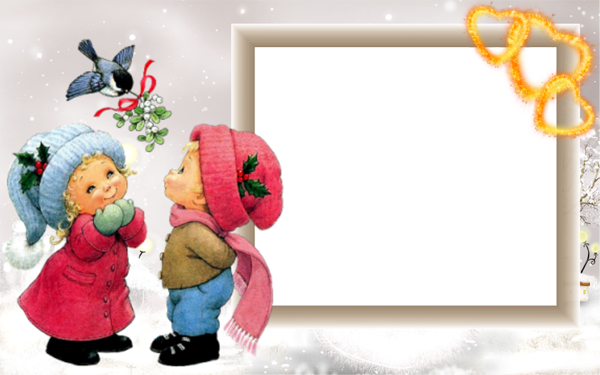 Картотекапрогулок                                                средняя группаСентябрьПрогулка  1Наблюдение за сезонными изменениями в природеЦели: формировать представления об изменениях в природе (день  стал короче, ночь длиннее);—	учить различать и характеризовать приметы ранней осени,  узнавать их в стихотворениях;—	воспитывать любовь к природе.Ход наблюденияМиновало лето, Осень наступила. На полях и в рощах Пусто и уныло. Птички улетели, Стали дни короче. Солнышка не видно, Темны-темны ночи.Воспитатель загадывает детям загадки.•	Висят на ветке золотые монетки. (Осенние листья.)•	На потолке, в уголке висит сито — не руками свито. (Паутина.)•	Без рук, а холст ткет. (Паук.)Воспитатель рассказывает детям о приметах.Сентябрь — зоревник, хмурень; холодник и холодень-батюшка сентябрь, да кормить горазд, зовут его «запевалой осени» и «злато-Цветником»; травы в лугах, полях, лесах высыхают, желтеют, и становится золотистой листва деревьев и кустарников.Сентябрь — первый осенний месяц. В начале месяца выдаются   еще теплые солнечные деньки. Небо сверкает синевой, на ней сквозят золотыми узорами листья кленов и берез. Воздух чист, прозрачен, летают серебряные нити паутины. Такие дни называют «бабьим летом».Воспитатель задает детям вопросы.•	Почему сентябрь называют «златоцветником»?•	Какие дни сентября называют «бабьим летом»?•	Какие знаете признаки «бабьего лета»?Трудовая деятельность:  Уборка мусора на участке.Цель: воспитывать стремление к труду.Подвижные игры:  «Гуси», «Пастух и стадо». Цели:- совершенствовать координацию движений;—	развивать ловкость, пространственную ориентировку.Индивидуальная работа:  «Поймай мяч».Цель: развивать ловкость.Самостоятельные игры с выносным материалом.	СентябрьПрогулка 2Наблюдение за цветникомЦель: формировать представления детей о том, что цветы — живые, они растут и изменяются.Ход наблюдения Растения на клумбе хорошо росли, цвели, пока было тепло, много света и воды; теперь дни становятся короткими, воды много, но тепла мало, цветы увядают, на месте их образуются семена, из которых могут появиться новые растения.Осень наступила, Высохли цветы. И глядят уныло Голые кусты.Воспитатель задает детям вопросы.•	Какими стали цветы на клумбе?•	Почему они завяли?•	Что надо сделать, чтобы весной цветы снова выросли? (Собрать  семена.)Трудовая деятельностьСбор цветов в коробочки.Цель: учить различать зрелые семена от незрелых.Подвижные игры«Утята», «Птицы и дождь». Цели:—	упражнять в беге, лазании, прыжках;—	воспитывать ловкость, быстроту.Подвижные игры«Подбрось — поймай», «Найди, где спрятано». Цели:—	упражнять в бросании и ловле мяча;—	учить ориентировке в пространстве.Индивидуальная работа«Собери игрушки».   Цель: развивать внимательность.СентябрьПрогулка 3Наблюдение за воронойЦели:—	расширять знания о вороне;—	воспитывать любознательность и интерес к жизни птиц.Ход наблюденияВоспитатель задает детям вопросы.•	Как выглядит ворона?•	Чем она питается?•	Зимующая или перелетная эта птица?•	Как ворона кричит?Ворона — крупная птица. Голова, клюв, горло, крылья, хвост и лапы у вороны черные, а все остальное серое. Ворона хитрая, ловкая и находчивая птица. Зимует и живет она рядом с человеком. Ворона обычно сидит на контейнерах для мусора и свалках, где всегда есть чем поживиться, ведь ворона — птица всеядная. Кричит она «кар-кар».Хромая старая ворона Давно живет в саду моем. В густых зеленых ветках клена Она построила свой дом.Трудовая деятельностьСбор семян цветов.Цель: развивать желание выполнять работу дружно.Подвижные игры«Птичка и кошка», «Цветные автомобили».Цель: учить двигаться врассыпную, не наталкиваясь друг на друга.Индивидуальная работаРазвитие движений.Цель: закреплять умения прыгать на одной ноге (правой и левой).СентябрьПрогулка 4Наблюдение за погодойЦель: закреплять знания о сезонных изменениях в жизни расте¬ний.Ход наблюденияВоспитатель задает детям вопросы.•	Какое сейчас время года?•	Как вы догадались?•	А знаете, куда мы сейчас пойдем?•	Что растет в огороде?•	Как можно назвать все это одним словом?•	Кто из вас знает загадки про овощи?•	Где растут овощи?Каждая группа овощей растет на своей грядке. Осенью огородники собирают урожай овощей, затем их консервируют. Овощи растут на земле и в земле. Сегодня мы с вами соберем овощи и отнесем их на кухню, чтобы повар приготовил нам из них обед. Чтение стихотворения Ю. Тувима «Овощи».Трудовая деятельностьКоллективный труд по сбору урожая овощей. Цель: учить работать сообща.Подвижная игра«Огуречик, огуречик». Цели: - учить быстро выполнять действия по сигналу;—	улучшать координацию движений, умение придать броску силуИндивидуальная работа«Кто дальше бросит?».Цель: развивать координацию движений, умение придавать силу броску.СентябрьПрогулка 5Наблюдение за воробьемЦели:—	углублять знания об особенностях внешнего вида воробья, жизненных проявлений;—	активизировать внимание и память детей.Ход наблюденияВоспитатель задает детям вопросы.•	Как выглядит воробей?•	Чем он питается?•	Как передвигается?•	Как поет?Воробей — маленькая бойкая птичка. Спинка у воробья коричневая, с широкими продольными черными полосками. Хвост и крылышки темно-бурые, украшенные рыжеватой каймой, подбородок и горло — черные, а вот голова серая. Воробей — проворная птица, не боясь прыгает возле ног человека, клюет из собачьей миски, подбирает крошки, семечки, зернышки. Он везде хорошо приспосабливается к привычкам человека. Поют воробьи «чик-чирик».Трудовая деятельностьСбор урожая свеклы. Цели:—	приучать к труду;—	побуждать оказывать помощь взрослым.Подвижные игры«Найди себе пару».Цель: учить быстро двигаться по сигналу, меняя направление движения.«Поймай мяч». Цели:—	продолжать закреплять навыки подбрасывания и ловли мяча двумя руками;—	воспитывать внимание и ловкость.Индивидуальная работаРазвитие движений.Цель: учить ходьбе по наклонной доске.    СентябрьПрогулка 6Наблюдение за березойЦели:—	продолжать знакомить с характерными особенностями березы,по которым ее можно выделить среди других деревьев;—	воспитывать желание любоваться красотой дерева.Ход наблюденияВоспитатель задает детям загадку, предлагает ответить на вопросы.Стоит Алена — платок зеленый, Тонкий стан, зеленый сарафан. (Береза.)•	О каком дереве говорится в загадке?•	Какой высоты береза?•	Где ствол у березы широкий, а где — узкий?•	Ветки у березы толстые или тонкие?•	А листья можно достать?•	Какого цвета ствол березы?•	Какой ствол у березы?•	Как можно сказать про березку?•	Какого цвета листья у березы?Предложить детям полюбоваться красотой березы. Можно ее обнять, погладить и сказать: «Расти, милая березонька, радуй добрых людей».Трудовая деятельностьСбор урожая овощей.Цели:—	приучать коллективно трудиться на участке;—	формировать навыки коллективного труда.Подвижная игра«Зайцы и волк». Цели:—	продолжать развивать двигательную активность детей;—	приучать к самостоятельному выполнению правил.Индивидуальная работа«Самый быстрый».Цель: упражнять в беге, выполняя задания на совершенствование умения ориентироваться в пространстве (меняя на бегу направления), в прыжках (подскок на двух ногах).СентябрьПрогулка 7Наблюдение за собакойЦели:—	формировать представление о внешнем виде собаки;—	воспитывать потребность заботиться о домашнем животном.Ход наблюденияВоспитатель задает детям загадку, предлагает ответить на вопросы.Заворчал живой замок,Лег у двери поперек.Две медали на груди,Лучше в дом не заходи. (Собака.)•	Как выглядит собака?•	Где она живет?•	Чем питается?•	Кто ухаживает за собакой?Собака — преданный друг человека. Пес Шарик большой, шуба густая, теплая, коричневого цвета. Голова у Шарика большая, мордочка вытянутая, на голове висячие уши белого цвета; красивый хвост колечком, когда радуется, виляет хвостом. У него четыре лапы с когтями, покрытые шерстью, чтобы зимой не замерзали.Трудовая деятельностьСбор шишек и листьев.Цель: побуждать к самостоятельному выполнению элементарных поручений.Подвижная игра«Лохматый пес».Цель: учить двигаться в соответствии с текстом, быстро менять направление движения.Индивидуальная работаХодьба по короткой и длинной дорожке. Цель: закреплять представления о длине.СентябрьПрогулка 8Наблюдение за собакамиЦели:-  расширять представления о породах собак;— воспитывать заботливое отношение к животным.Ход наблюденияВоспитатель задает детям вопросы.•	Какие породы собак вы знаете?•	Какую пользу они оказывают людям?Каких только собак не бывает: служебные, охотничьи, декоративные. И все они верно служат человеку. Овчарки помогают пограничникам охранять границу, стерегут отары овец. Лайки помогают охотникам выслеживать зверя в лесу. Декоративных собак — пуделей, болонок и др. держат дома, потому что они красивы и умны.Это — пес сторожевой, Он может лаять как живой. Но он не лает потому,Что мы понравились ему.Трудовая деятельностьРасчистка дорожек от листьев.Цель: прививать любовь к труду в коллективе.Подвижная игра«Догони меня».Цель: учить быстро действовать по сигналу, ориентироваться в пространстве, развивать ловкость.Индивидуальная работаРазвитие движений.Цель: закреплять навыки метания предметов на дальность.СентябрьПрогулка 9Наблюдение за пожарной машинойЦели:—	расширять знания о роли машин и их механизмах;—	воспитывать любознательность.Ход наблюденияВоспитатель задает детям вопросы.•	Почему весь транспорт пропускает вперед машины с сиренами''•	Почему у автомобиля спереди и сзади имеются мигалки?•	Для чего пожарной машине длинная раздвигающаяся лестница?•	Почему пожарные работают в касках?Машины с сиренами спешат на помощь людям. Мигалки предупреждают о том, что машина поворачивает направо или налево. Раздвигающаяся лестница нужна для тушения пожара в многоэтажном доме. Каски защищают голову от падающих предметов.Трудовая деятельностьСбор мусора на территории.Цели:—	приучать к чистоте и порядку;—	вызывать желание трудиться в коллективе.Подвижные игры«Ловишки», «Подбрось — поймай».Цель: развивать самостоятельность в организации подвижных игр.Индивидуальная работаХодьба на носках.Цель: закреплять умение ходить с согласованным движением рук и ног.СентябрьПрогулка  10 Наблюдение за воробьемЦели: - продолжать закреплять и систематизировать знания о воробье;—	обогащать словарный запас художественным словом о воробье;  активизировать внимание и память.Ход наблюденияВоспитатель загадывает детям загадки, предлагает ответить на вопросы.Угадайте, что за птица        Скачет по дорожке,Словно кошки не боится —  Собирает крошки,А потом на ветку — прыгИ чирикнет «чик-чирик»! (Воробей.)Чик-чирик —  К зернышкам прыг!Клюй, не робей!    Кто это? (Воробей.)Маленький мальчишка    В сером армячишкеПо дворам шныряет,        Крохи собирает, По полям кочует — Коноплю ворует! (Воробей.)Какие изменения произошли в жизни воробья с приходом весны?•	Где любят жить воробьи — в лесу или по соседству с людьми?  Почему?•	Кого боятся воробьи?   Чем они питаются?•	Какого они размера?•	Как люди должны заботиться о птицах?Трудовая деятельность:   Подметание дорожек.Цель: воспитывать трудолюбие, желание помогать взрослым.Подвижные игры: «Птичка в гнездышке». Цели:-учить по сигналу прыгать на двух ногах;—	развивать ловкость, внимательность, координацию движений.«Лягушки».Цели: —	учить выполнять движения в соответствии с текстом;  выполнять прыжки, отталкиваясь одновременно двумя ногами, спрыгивать мягко;   уметь занять свободное место на бревне.Индивидуальная работа:  Развитие движений.Цель: совершенствовать навыки катания обруча в произвольном направлении.СентябрьПрогулка  11Наблюдение за березойЦели:—	продолжать знакомить с характерными особенностями березы, выделяя признаки живого;—	воспитывать бережное отношение к дереву.Ход наблюденияВоспитатель загадывает детям загадку.Стоят столбы белые,На них шапки зеленые,Летом мохнатые,Осенью желтоватые. (Береза.)Дети подходят к березе, здороваются, любуются красотой осеннего дерева. Воспитатель задает детям вопросы.•	Какие изменения произошли с деревом?•	Что произошло с листьями березы?•	Какого они цвета?• Много или мало листьев на березе?• Когда дует ветер, что происходит с листьями?Предложить детям собрать букет из опавших листьев. Еще раз отметить, какого цвета листья. Какие признаки того, что береза живая, можно назвать?Трудовая деятельностьСгребание опавших листьев граблями.Цель: приучать доводить начатое дело до конца.Подвижная игра«Найди свой цвет».Цель: искать свой цвет по сигналу воспитателя.Индивидуальная работаРазвитие движений.Цель: добиваться улучшения техники ходьбы: четкого и широкого шага, хорошей осанки, естественной работы рук.СентябрьПрогулка  12 Наблюдение за листопадомЦели:— знакомить с многообразием красок золотой осени, понятием «листопад»;   — воспитывать любовь к природе. Ход наблюденияВоспитатель предлагает детям отгадать, о каком времени года идет речь в стихах.Вдруг похолодало, вдруг загрохотало, Полетели листики, листики, листики. Поля опустели и ливни рекою, А это, скажите мне, время какое? (Осень.) Золотые тихие рощи и сады,Нивы урожайные, спелые плоды. И не видно радуги, и не слышен гром, Спать ложится солнышко Раньше с каждым днем. (Осень.)Воспитатель рассказывает детям о приметах. В сентябре лес реже и птичий голос тише, синица просит осень в гости, и лист на дереве не держится.Воспитатель задает детям вопросы.•	Почему осень называют золотой?•	Какое явление называют листопадом?•	Как вы думаете, что будет сниться осенним листьям?Трудовая деятельностьУборка мусора на огороде.Цель: закреплять навыки работы на огороде.Подвижные игры«Ловишки», «Найди свой домик».Цель: развивать ловкость, умение быстро действовать по сигналу, точно соблюдать правила игры.Индивидуальная работаПрыжки на месте на одной ноге. Цель: развивать ловкость.СентябрьПрогулка  13Наблюдение за автомобилямиЦели:—	учить различать автомобили по их назначению;—	формировать интерес к профессии водителя, стремление освоить его трудовые действия.Ход наблюденияВоспитатель предлагает понаблюдать за автомобилями, движущимися по улицам города. Рассмотреть их внешний вид, ответить на вопросы.•	Какие виды транспорта вы знаете? (Наземный, подземный, водный, воздушный.)•	Какие функции выполняет та или иная машина?Их видно повсюду, их видно из окон, По улице движутся длинным потоком. Они перевозят различные грузы —Кирпич и железо, зерно и арбузы. За эту работу мы их полюбили, Они называются... (автомобили).Трудовая деятельностьСбор и вынос в определенное место сухих листьев, подметание дорожек.Цели:—	приучать к чистоте и порядку;—	закреплять умение трудиться в коллективе.Подвижные игры«Цветные автомобили».Цель: продолжать развивать двигательную активность с помощью игр с предметами (рулями). «Лиса в курятнике». Цели:—	совершенствовать умение быстро действовать по сигналу;—	развивать ловкость.Индивидуальная работаПрыжки с места на двух ногах — энергично отталкиваться и правильно приземляться.Цель: развивать ловкость.ОктябрьПрогулка   1Наблюдение за березойЦели: -продолжать знакомить с березой, выделяя характерные признаки и изменения, связанные с временем года;  - воспитывать бережное отношение к дереву как живому объекту  природы.Ход наблюденияВоспитатель подводит детей к березе для беседы.•	Какое это дерево?•	Покажите ствол березы.•	Какой он — толстый или тонкий?•	Покажите ветки. Какие они — толстые или тонкие? Какого цвета?Погладьте ствол березы.•	Какой он у нее? (Гладкий, шелковистый.)•	Какой по цвету? (Уточнить, что только у березы такой черно-белый ствол.)•	Какие изменения произошли с березой?•	Куда подевались листочки с дерева? Их много или мало?•	Где лежат листочки?•	Кто их срывает?Предложить поднять листья, отметить, что на земле они уже завяли.•	Какое время года?•	Что происходит с деревом осенью? (Оно засыпает, готовится к зиме.)Трудовая деятельностьУборка территории.Цель: приучать работать сообща, добиваться выполнения задания общими усилиями.Подвижные игры:  «Найди себе пару».Цель: выбирать себе по сигналу разные пары.«Беги к березе».Цель: учить быстро выполнять действия по сигналу воспитателя.Индивидуальная работа: «С кочки на кочку».Цель: упражнять в прыжках на двух ногах.«Перейди речку».Цель: упражнять в ходьбе по бревну прямо и боком.ОктябрьПрогулка 2Наблюдение за погодойЦели:—	обращать внимание на то, как изменилась природа;—	учить сравнивать природные изменения;—	развивать наблюдательность.Ход наблюденияВ октябре, в октябреЧастый дождик во дворе. На лугах мертва трава,Замолчал кузнечик.Заготовлены дрова На зиму для печек. С. МаршакВоспитатель загадывает детям загадки, предлагает ответить на вопросы.Нахмурится, насупится, в слезы ударится — Ничего не останется. (Туча.)Блестит под солнцем после стужи На асфальте сером... (лужа).•	Какие произошли в природе изменения?•	Какое стало небо?•	Как часто светит солнце?•	Идет ли дождь?Трудовая деятельностьУборка осенних листьев.Цель: воспитывать желание трудиться.Подвижные игры«Гуси-лебеди», «Догони».Цели:- учить быстро действовать по сигналу;—	воспитывать дружеские отношения.Индивидуальная работа«Догони меня».Цель: учить бегать в нужном направлении.ОктябрьПрогулка 3 Наблюдение за состоянием погодыЦели:  формировать представление о природном явлении — тумане;  учить наблюдению за сезонными явлениями;  - подмечать особенности этого явления, делать выводы.Ход наблюденияОсенью над лесом и болотом Туча пролетела самолетом. Пролетела туча НИЗКО-НИЗКО,Прыгнула с нее парашютистка. А за ней сейчас же и другая, И уже летит за стаей стая.Туман — явление природы, причем самое обыкновенное, только неожиданное для всех. Стелется туман над самой землей. Кажется, будто низко-низко спустились облака и опутали землю белым густым покрывалом. А состоит туман из крохотных капелек воды. И в облаках, и на небе, и в туманах над землей эти капельки образовались из прозрачного водяного пара. Попадает он в поток холодного воздуха и начинает сгущаться, превращаться в капельки воды. Если капельки образовались высоко в небе, они стали облаками, а если низко над землей, то туманом. Бывают они во все времена года.Воспитатель задает детям вопросы.•	Какое небо во время тумана?•	Как вам дышится?•	Какой воздух — влажный или сухой?•	Густой ли туман?•	Почему вблизи туман реже, а вдали гуще?Трудовая деятельностьУборка мусора на участке.Цель: воспитывать желание трудиться сообща.Подвижные игры: «Кто быстрее», «Коршун и наседка». Цели:- совершенствовать умение бегать, лазать, прыгать;  развивать реакцию.Индивидуальная работа:   «Изобрази настроение».Цель:учить пластичными движениями передавать внутренние ощущенияОктябрьПрогулка 4Наблюдение за перелетными птицамиЦели:—	расширять представления о перелетных птицах, об изменении жизни птиц осенью, когда наступают холода;—	воспитывать любовь и заботу о птицах.Ход наблюденияВоды зашумели быстрого ручья, Птицы улетают в теплые края.Воспитатель задает детям вопросы.•	Какие птицы улетают в теплые края?•	Зачем они это делают?Птицы собираются в стаи, летают низко над землей. Это значит, что скоро они улетят в теплые края. Первыми это сделают ласточки, так как с наступлением холодов исчезают насекомые, которых они ловят на лету. Последними улетают утки, гуси, журавли, поскольку водоемы начинают замерзать, и они не могут найти корм в воде.Воспитатель предлагает детям закончить предложение:•	Воробей маленький, а журавль ... (большой).•	Утка серая, а лебедь ... (белый).Трудовая деятельностьСбор семян деревьев.Цель: привлекать детей к сбору семян и закреплять название деревьев.Подвижная игра«Собачка и воробей». Цели:—	закреплять знания о характерных движениях птиц;—	учить имитировать их по голосу.Индивидуальная работаРазвитие движений.Цель: закреплять умение в бросании мяча друг другу снизу.ОктябрьПрогулка 5Наблюдение за осенними работами на огородеЦель: закреплять знания о сезонных изменениях в природе.Ход наблюденияДуют ветры буйные,Ходят тучи темные,Не видать в них света белого,Не видать в них солнца красного.Воспитатель задает детям вопросы.•	Как изменились погода, природа?•	Что изменилось в огороде?•	Когда наступают холода, как вы одеваетесь?•	Как вы думаете, что будет с клубникой с наступлением холодов, замерзнет ли она?Чтобы клубника не только не замерзла, но и не вымерзла, а летом порадовала нас спелыми ягодами, нужно засыпать клубнику опилками, а сверху накрыть грядку прозрачной пленкой.Трудовая деятельностьЗасыпка грядок опилками. Цели:—	учить работать парами;—	воспитывать дружеские отношения.Подвижные игры«Найди, где спрятано».Цель: учить ориентироваться в пространстве. «Пробеги — не задень».Цель: добиваться улучшения техники бега, хорошей осанки, естественной работы рук.Индивидуальная работаРазвитие движений.Цель: улучшать технику ходьбы, бега.ОктябрьПрогулка 6Наблюдение за воробьямиЦели:—	расширять знания о внешнем виде и повадках воробья;—	воспитывать внимание и наблюдательность.Ход наблюденияВоспитатель задает детям вопросы.•	Чем все воробьи похожи друг на друга?•	В чем их различие?•	Чем питаются воробьи?Одни воробьи побольше, другие — поменьше. Одни более светлой окраски, другие темнее, одни нахальные, смелые, другие осторожные.Воробей по лужице Прыгает и кружится, Перышки взъерошены, Хвостик распустил.Трудовая деятельностьПредложить детям собрать песок в песочницу. Цель: прививать любовь к труду в коллективе.Подвижные игры«Цветные автомобили», «Зайцы и волк». Цель: упражнять в беге врассыпную, прыжках.Индивидуальная работа«Кто дальше бросит?».Цель: закреплять умение метать предмет на дальность.ОктябрьПрогулка 7 Наблюдение за рябинойЦель: познакомить с рябиной, показать ее строение: ствол, ветви, листья, ягоды; рассмотреть ее яркий осенний наряд.Ход наблюденияВоспитатель загадывает детям загадку.Прилетает в гости к ней Стайка алых снегирей, По ветвям они снуют, Красны ягодки клюют. (Рябина.)У рябины листопад — Под ветвями листьев клад. Облетели листья, Но остались кисти Красные, яркие — Снегирям подарки.Рябина — высокое стройное дерево, она растет не только в лесах, но и в парках, и садах. Часто рябину сажают вдоль изгородей домов, чтобы радовала людей разными золотисто-красными листьями, надела ожерелье из алых ягод. В народе говорят: «В сентябре одна ягодка, да и та горькая рябина». Если рябины уродилось в лесу много, то осень будет дождливая, а зима — морозная. Ранней осенью рябиновые ягоды горьковато-кислые и жесткие.Трудовая деятельностьСбор крупного мусора на участке, подметание дорожек. Цель: формировать умение трудиться подгруппой.Подвижные игры«Лохматый пес», «Солнышко и дождик».Цель: учить бегать по всей площадке, выполняя команды по сигналу воспитателя.Индивидуальная работа «Брось дальше!», «Кто быстрее добежит до флажка?». Цели:- учить выполнять упражнение с мячом;—	развивать глазомер, быстроту бега.ОктябрьПрогулка 8 Наблюдение за птицамиЦель: учить находить различие во внешнем виде разных птиц, обращая внимание на величину, способы передвижения. Ход наблюденияСреди белых голубей Скачет шустрый воробей, Воробушек — пташка, Серая рубашка. Откликайся, воробей Вылетай-ка, не робей.Воспитатель задает детям вопросы.•	Какая птица больше — голубь или воробей?•	Как передвигается воробей?•	Как передвигается голубь?•	Как кричат воробей, голубь?Голуби ходят по земле, крыше, летают. Воробьи прыгают, как на пружинках, летают, сидят на деревьях.Предложить детям попрыгать, как воробушки, и походить важно, покачивая головой, часто переступая ногами, как голуби. Покричать, как воробей «чик-чирик», как голубь «гуль-гуль-гуль».Трудовая деятельность	Сгребание в кучи сухих опавших листьев.Цель: приучать работать в коллективе, оказывать помощь взрослым.Подвижная игра«Перелет птиц».	Цели: упражнять в подлезании и лазанье;—	воспитывать внимание и ловкость.Индивидуальная работаРазвитие движений.Цель: формировать умение катать обручи друг другу.ОктябрьПрогулка 9Наблюдение за сорокойЦели: —	формировать представления о внешнем виде сороки, ее характерных признаках, повадках;—	воспитывать потребность заботиться о зимующих птицах.Ход  наблюденияВсюду я летаю, Все на свете знаю.Знаю каждый куст в лесу.Может быть, меня за это И зовут лесной газетой.Воспитатель задает детям вопросы.•	Как выглядит сорока?•	Чем она питается?•	Как стрекочет?Сорока имеет много прозвищ: сорока-белобока, сорока-стрекотуха, сорока-воровка. «Белобока» — потому что по бокам перышки у сороки совсем белые. Голова и крылья черные. Хвост тоже черный, нос очень красивый, с зеленоватым отливом, длинный и прямой, как стрела. «Стрекотухой» сороку величают за то, что она, перелетая с места на место, громко стрекочет «га-га-га!». Громким тревожным стрекотанием сороки предупреждают местных обитателей об опасности. А «воровкой» ее прозвали за то, что она любит все яркое, блестящее.Сороки питаются гусеницами, мошками, жучками и комарами. Помимо насекомых, сороки клюют ягоды и фрукты, семена растений. Осенью сороки собираются в небольшие стаи, летают по садам и паркам, угощаются ягодками рябины, боярышника и облепихи. От нас она не улетает зимой, а перебирается поближе к людям.Трудовая деятельность:  Сбор осенних листьев.Цель: учить выполнять трудовые поручения с желанием.Подвижные игры: «Ворона и собачка», «Поймай мяч».Цели:- учить подражать движениям и звукам птиц;—	ловить мяч двумя руками.Индивидуальная работа: Развитие движений.Цель: учить сохранять равновесие, стоя на одной ноге, руки на поясе.Подвижные игры:  «Лошадки», «Кот и мыши».Цель: учить бегать врассыпную, соблюдать равновесие.Индивидуальная работа:  «Летят снежинки».Цель: развивать пластику движений.НоябрьПрогулка  1Наблюдение за погодойЦели:—	продолжать формировать представления о сезонных изменениях;—	развивать наблюдательность, учить анализировать, делать выводы.Ход наблюденияСерый день короче ночи,Холодна в реке вода.	Частый дождик землю точит,Свищет ветер в проводах.Опадают листья в лужи,Хлеб убрали в закрома.До прихода зимней стужиУтепляются дома.Ноябрь — последний месяц осени. Листва с деревьев облетела, травы побурели, поникли, небо почти все время затянуто свинцовыми облаками. Часто идут холодные долгие дожди со снегом.В конце ноября по ночам уже морозно, а темное небо напоминает звездный шар. Звонко хрустит молодой лед на лужах, промерзает земля, звенят на ветру ветви деревьев. Играет ноябрь на ледяных струнах. Это пора называется «предзимье».Трудовая деятельностьПодвешивание кормушек для птиц.Цель: воспитывать желание заботиться о птицах.НоябрьПрогулка 2Наблюдение за птицамиЦель: уточнить представление о наличии лап у птиц и их функции.Ход наблюденияПтичка, птичка, вот тебе водичка, Вот тебе крошки на моей ладошке.Воспитатель задает детям вопросы.•	Сколько лап у птиц?•	Чем они отличаются от лап животных?•	Для чего нужны птицам лапы?•	Чем заканчиваются лапы у птиц?•	Сколько пальцев на их лапах?Я знаю, сколько лап у кошки, собаки. А сколько лап у птиц? (Две.) С помощью лап птицы прыгают, ходят, сидят, добывают корм. Разные птицы передвигаются по-разному: вороны и голуби ходят, воробьи и синички скачут. Вы заметили, что у птиц четыре пальца впереди, а один — сбоку, на концах пальцев — когти (длинные, крючком). Когда птицы сидят на ветках деревьев, они цепляются за них когтями. Когда ищут семечки, ягодки, травинки, птички коготками разгребают землю или придерживают травинки, а клювом клюют.Трудовая деятельностьУборка участка от мелких камешков и сухих веточек. Цель: побуждать работать в коллективе.Подвижные игры«Перелет птиц», «Брось и поймай».Цель: упражнять в подлезании, бросании и ловле мяча двумя руками.Индивидуальная работаРазвитие движений.Цель: закреплять навыки в прыжках через два предмета.НоябрьПрогулка 3Наблюдение за рябинойЦель: закреплять знания о том, какую пользу приносит рябина зверям и птицам в холодное время года.Ход наблюденияВот и прихватило ягоды рябины первым морозцем, они стали вкусными и мягкими. Любят рябину звери и птицы. Медведь, если найдет ее в лесу, увешанную гроздьями ягод, ловко наклонит гибкое дерево и с удовольствием полакомится ее плодами; нравятся ягоды рябины и лесным великанам — лосям. Они дотягиваются до самой верхушки дерева, с аппетитом поедают плоды и ветки. Упавшие на землю ягоды подбирают мыши-полевки, ежики, бурундуки и белочки. В предзимние ноябрьские дни прилетают стайки снегирей и свиристелей. Они облепляют рябину и склевывают ее сочные сладкие ягоды. Клюют птицы быстро, роняя очень много ягод на землю, затем улетают дальше. Рябина спасает от голода многих птиц.Уже клич отзвенел журавлиный, Давно уж осыпался сад, А яркие гроздья рябиныВсе также, свисая, горят.Трудовая деятельностьСбор камешков на участке.Цель: формировать умение замечать чистоту на участке.Подвижные игры«Самолеты», «Воробушки и кот». Цели: - учить быстро выполнять движения по сигналу воспитателя и  бегать в указанном направлении;—	воспитывать дружелюбие.Индивидуальная работа«Попади в корзину».Цель: развивать меткость, глазомер.НоябрьПрогулка 4Наблюдение за трудом шофераЦели:—	продолжать формировать представление детей о труде шофера;—	воспитывать интерес и уважение к труду взрослых.Ход наблюденияВоспитатель задает детям вопросы.•	Какие это машины?•	Как вы догадались?•	Что есть у машины? (Фары, колеса, кабина, кузов.)•	Для чего нужны фары?Трудовая деятельностьСбор камешков на участке.Цель: формировать умение выполнять коллективные поручения, договариваться с помощью воспитателя о распределении работы.Подвижные игры«Мы — шоферы», «Листопад». Цели:—	продолжать развивать двигательную активность детей;—	поощрять стремление отражать в игровой деятельности знания о труде взрослых.Ветер с листьями играет, Листья с веток обрывает. Листья желтые летят Прямо на руки ребят.Индивидуальная работаРазвитие движений.Цель: способствовать развитию двигательных навыков.НоябрьПрогулка 5Наблюдение за ельюЦели:—	закреплять умения детей отыскивать знакомые деревья по  одному-двум признакам;—	знакомить с особенностями ели, по которым ее легко выделить среди других деревьев.Ход наблюденияВоспитатель загадывает детям загадку.Что же это за девица?Ни швея, ни мастерица.Ничего сама не шьет,А в иголках круглый год. (Ель.)Ель похожа на пирамидку, веточки ее короткие вверху, книзу длинные, покрыты короткими зелеными иголками. Она зеленая зимой и летом. А еще елочка пахнет.Трудовая деятельностьСбор мелкого мусора (веточки, камешки) в ведерки. Цель: формировать умение работать сообща.Подвижные игры«Найди свой домик», «Вороны и гнездо».Цель: упражнять в беге, умении быстро находить свой домик (обруч).Индивидуальная работа«Чье звено скорее соберется?», «Доползи до флажка». Цель: упражнять в умении строиться в круг, ползать на четвереньках.НоябрьПрогулка 6Наблюдение за трудом почтальонаЦели:—	закреплять конкретные представления о сезонных изменени¬ях в природе;—	формировать представления о труде почтальона;—	воспитывать интерес и уважение к работе взрослых.Ход наблюденияВоспитатель загадывает детям загадку, предлагает ответить на вопросы. Ходит человек везде С толстой сумкой на ремне. (Почтальон.)•	Для чего нужна такая профессия?•	Какая у него сумка?•	Что в ней лежит?Трудовая деятельностьСбор мусора на участке в определенное место. Цели:- научить работать сообща, добиваться выполнения дела общими усилиями;—	воспитывать чувство взаимопомощи.Подвижные игры«Листопад».Цель: учить бегать, не наталкиваясь друг на друга.«Беги к тому, что назову». Цели: -учить быстро бегать по сигналу воспитателя;—	закреплять название деревьев.Падают, падают листья,В нашем саду листопад.Желтые, красные листья По ветру вьются, летят.Индивидуальная работаРазвитие движений. Цель: создавать эмоциональный настрой от прогулки.НоябрьПрогулка 7Наблюдение за трудом дворникаЦели:—	продолжать наблюдение за работой дворника;—	способствовать развитию речи за счет обогащения словарного запаса;—	воспитывать интерес и уважение к работе дворника;—	прививать любовь к природе, бережное и заботливое отношение к окружающей среде.Ход наблюденияСентябрь засыпал все тропинки Листвою желтой, как всегда.И тоненькие паутинки Развесил, словно провода.Воспитатель задает детям вопросы.•	Какое время года на улице?•	По каким признакам вы это определили?Посмотрите, как много листьев на дорожках и полянах. А кто убирает эти листья? Чем работает дворник? Кому нужна его работа?Трудовая деятельностьСбор мусора с участка в определенное место.Цели:- формировать умение собирать мусор в определенное место;—	воспитывать желание помочь взрослым;—	в индивидуальном порядке рассмотреть орудия труда дворника.Подвижные игры«Листопад», «Птички и дождик».Цели:- поддерживать совместные игры детей;—	развивать умение взаимодействия с партнерами по игре;—	поощрять стремление отражать в игровой деятельности знания, полученные в ходе ознакомления с трудом дворника.Индивидуальная работа Развитие движений.Цель: совершенствовать ориентацию в пространстве и времен; чувство равновесия, ритмичность, глазомер	НоябрьПрогулка 8 Наблюдение за сорокойЦель: обогащать знания о жизни птиц ранней осенью. Ход наблюденияВоспитатель загадывает детям загадку, предлагает ответить на ее вопросыБела, как снег,Черна, как жук,Вертится, как бес,Повернулась — и в лес. (Сорока.)•	Почему птицы, такие как сороки, вороны, не прилетают к кормушке?•	Чем они сейчас питаются?•	Нужна ли наша помощь птицам в эту пору осени?•	Посмотрите на эту картинку. На ней нарисована сорока?•	Опишите ее внешний вид.•	Чем покрыты туловище и голова сороки?•	Что помогает сороке перелетать с места на место?•	Сколько у нее лапок?•	Чем она питается в лесу?•	А почему про сороку говорят, что она постоянно трещит?Трудовая деятельностьСбор мусора с участка в определенное место.Цель: учить детей работать граблями и метлой, видеть результат своего труда.Подвижная игра«Птички и дождик».Цель: учить ориентироваться на площадке и бегать в разные стороны.Индивидуальная работаРазвитие движений.Цель: учить бегать по кругу и останавливаться на сигнал.НоябрьПрогулка 9Наблюдение за сорокойЦель: расширять представление о птицах, прилетающих на участок детского сада.Ход наблюденияВоспитатель загадывает детям загадку.Непоседа пестрая, Птица длиннохвостая, Птица говорливая, Самая болтливая. (Сорока.)Обратить внимание, как выглядит сорока. У нее на голове глаза, клюв — острый и длинный. Ответить на вопросы.•	Какое сейчас время года?•	Какие птицы прилетают на участок детского сада?•	Какого цвета оперенье на голове? Какого цвета грудка и спинка? А какого цвета крылья и хвост?Ребята! Давайте мы не будем близко к ним подходить, они очень пугливы, могут испугаться и улететь. Посмотрите, как они передвигаются по земле. Как вы думаете, что они ищут? Какие особенности вы еще заметили? Покажите, как они машут крыльями в воздухе, когда летят.Трудовая деятельностьКоллективный труд по сбору опавших листьев.Цель: учить работать сообща, доводить начатое дело до конца.Подвижная игра«Птички и дождик». Цели:—	учить действовать по команде взрослого, упражнять в произношении звуков;—	воспитывать дружеские взаимоотношения.Индивидуальная работаРазвитие движений.Цель: закреплять умение прыгать с одного круга в другой.НоябрьПрогулка  10Наблюдение за рябинойЦели:—	познакомить с характерными особенностями рябины, по которым ее можно выделить среди других деревьев;—	воспитывать желание любоваться красотой дерева.Ход наблюденияВоспитатель загадывает детям загадку, предлагает ответить на вопросы.Весной зеленела, Летом загорела, Осенью надела Красные кораллы. (Рябина.)•	Какие части рябины вы знаете? Покажите их и назовите.•	Какой формы листья?•	Какого они цвета?•	Как растут на ветке?•	Ягоды нужны только для красоты или еще для чего-то?•	Каковы они на вкус?•	Какого они цвета и формы?Трудовая деятельностьСбор листьев на участке.Цель: продолжать учить выполнять совместные действия по уборке участка от листьев.Подвижные игры«Найди нас». Цели:—	закреплять названия объектов на участке;—	учить ориентироваться в пространстве.«Совушка».Цель: учить быстро действовать по сигналу воспитателя.Индивидуальная работаХодьба приставным шагом.Цель: улучшать технику ходьбы приставным шагом.НоябрьПрогулка  11Наблюдение за сорокойЦели:  —	обогащать представление о мире природы, привлекать к активным мыслительным операциям;  —	систематизировать вновь приобретенные знания и закреплять ранее полученные.Ход наблюденияСороки — удивительные птицы, очень любопытные и интереснее. Они снова прилетели в птичью столовую. Как вы думаете, почему они часто сюда наведываются? Потому что стало прохладно, листья  пожелтели и увяли, земля покрылась тонким слоем снега, не стало ни мошек, ни червячков, а мы взяли с вами на себя ответственность подкармливать птиц. Давайте насыплем в птичьей столовой зернышки, семечки, крошки хлеба. А конфетками мы их угощать будем? Ну а теперь давайте встанем подальше на дорожке и понаблюдаем. Чем они клюют? Какой корм предпочитают? А почему они не клюют конфеты? В то же время эти птицы очень любопытные. Они любят все блестящее, сверкающее. Если им попадется блестящая заколка или брошь, они могут в клюве унести эту вещь к себе в гнездо, а потом уже, не торопясь, обследовать ее. Вот какие это удивительные птицы.Опишите внешний вид сороки. Какие у нее крылья, хвост, оперенье? Какие лапки и сколько их?Трудовая деятельностьПоручить одной подгруппе детей, расчистить дорожки от снега и листьев, а второй — собрать мусор на участке. Цель: воспитывать желание трудиться.Подвижная игра«Голуби и воробьи». Цели:- упражнять в беге, ходьбе, наклонах головы вперед;—	воспитывать дружеские взаимоотношения.Индивидуальная работаРазвитие движений.Цель: закреплять умение прыгать на двух ногах из одного круга в другой.НоябрьПрогулка   12Наблюдение за осенним дождемЦели:- продолжать формировать представления о сезонных изменениях в природе (небо затянуто облаками, стало пасмурно, пошел мелкий осенний дождь);—	воспитывать эстетическое чувство восприятия природы.Ход наблюденияВоспитатель загадывает детям загадку.Без пути и без дорогиХодит самый длинноногий.В тучах прячется во мгле,Только ноги на земле. (Дождь.)Осенние дожди совсем не похожи на летние. Дождь осенний -моросящий. Как начнет падать маленькими капельками на землю, так и будет идти день, два, три... Нередко не переставая. И тогда становится очень скучно. Под ногами слякоть, небо свинцовое, и моросит холодный, нудный дождь. Хорошо, что осень в конце концов пройдет и настанет зима. Люди в дождь ходят в плащах и сапогах. Бр!.. Слякотно! Даже птицы и те спрятались, не хотят промочить свои перышкиВоспитатель задает детям вопросы.•	Когда идет дождь моросящий, затяжной?•	Какое настроение он вызывает?•	Как природа реагирует на дождь?•	Что такое лужи?•	Как выглядят облака и небо?Трудовая деятельностьСбор опавших листьев на участке.Цель: воспитывать трудолюбие, желание трудиться.Подвижные игры«Прыгай выше», «Ровным кругом».Цели:—	учить быстро действовать по сигналу;—	воспитывать чувство товарищества.Индивидуальная работа«Смелые ребята».Цель: упражнять в быстром беге, развивать ловкость.НоябрьПрогулка  13Наблюдение за осенними листьямиЦель: показать многообразие красок золотой осени.Ход наблюденияВоспитатель загадывает детям загадки.Все мрачней лицо природы:Почернели огороды,Оголяются леса.Молкнут птичьи голоса,Мишка в спячку завалился.Что за месяц к нам явился? (Октябрь.)Сидит — зеленеет, Упадет — пожелтеет, Лежит — почернеет. Когда это бывает? (Осенью.)Листья желтеют от того, что осенью в них происходят большие изменения. Летом в зеленых листьях есть специальное вещество — хлорофилл, которое и придает листу зеленую окраску. А когда лист опадает, это вещество разрушается. Но в клетках листика есть и другие красящие вещества — желтые. Только летом буйная зелень их заглушает, а когда зеленые вещества разрушаются, они выступают ярче. Листья желтеют. И даже не просто желтеют, а становятся багряными, потому что добавляется еще одно красящее вещество. Все это происходит в природе осенью. Вот почему листья меняют свою окраску.Воспитатель задает детям вопросы.•	Почему желтеют листья?•	Какого цвета еще они могут быть?•	Что с ними произошло и почему?Трудовая деятельностьСгребание опавших листьев. Цель: учить работать сообща.Подвижные игры«Попади в цель», «Из следа в след». Цели:—	учить бросать мяч в цель, развивать меткость;—	продолжать учить соблюдать правила игры.Индивидуальная работа«Пойми меня».Цель: учить движениями тела создавать образ.НоябрьПрогулка   14Прогулка в осенний лесЦели:  - формировать знания об осенних месяцах (сентябре, октябре, ноябре), сезонных изменениях;—	закреплять знания народных примет;—	воспитывать любовь к природе.Ход наблюденияОсень подойдет неслышно, Тихо встанет у ворот, В огороде листик вишни На дорожку упадет. Это первая примета, Что от нас уходит лето. А вторая — куст малины В нитях белой паутины. Чуть короче станет день, Потемнеют облака, Словно их покроет тень, Станет пасмурной река — 	Третья верная примета. Осень бродит близко где-то. Ранним утром на поляны Лягут белые туманы, А потом уж жди не жди — Моросящие дожди Пеленой затянут просинь. Значит, наступила осень.Воспитатель загадывает детям загадки, предлагает ответить на вопросы.Летел пан,На воду пал,Сам не тонетИ воды не мутит. (Лист.)Без пути и без дороги Ходит самый длинноногий. В тучах прячется во мгле, Только ноги на земле. (Дождь.)Летит без крыльев и поет, Прохожих задевает. Одним проходу не дает, Других он прогоняет. (Ветер.)	•	Как называют осень?•	Как называют раннюю осень?•	Как называют середину осени?•	Как называют позднюю осень?•	Какие вы знаете приметы осени?•	Какие изменения произошли в природе?Трудовая деятельность:Сбор осенних листьев. Цели: -развивать воображение;—	воспитывать трудолюбие.Подвижные игры:  «Прятки», «Кто быстрее?».Цель: учить быстро бегать, действовать по сигналу воспитателя, соблюдать правила игры.Индивидуальная работа: «Летят осенние листья».Цель: развивать пластику движений.НоябрьПрогулка  15Наблюдение за КОШКОЙЦель: закреплять представление о характерных особенностях кошки.Ход наблюденияОстрые ушки,На лапках подушки.Усы, как щетинка,Дугою спинка.Днем спит, на солнышке лежит,Ночью бродит, на охоту ходит.Воспитатель задает детям вопросы.•	Где живет кошка?•	Кто ухаживает за ней?•	Как выглядит кошка, каковы ее повадки?•	Чем питается?Кошка живет рядом с человеком. Он за ней ухаживает. Кошка большая и пушистая. На голове у нее уши, большие глаза, которые в темноте светятся, длинные усы. У нее четыре лапы с мягкими подушечками. Поэтому она может очень тихо ходить и неслышно подкрадываться. Кошка умеет лазать по заборам и деревьям с помощью острых когтей. А еще у кошки длинный красивый хвост. Она любит Молоко, ест рыбу и мясо.Трудовая деятельностьПодметание дорожек, сбор мусора. Цель: воспитывать трудолюбие. Подвижная игра«Кот и мышь».Цель: учить бегать легко, не наталкиваясь друг на друга, ориентироваться в пространстве.Индивидуальная работаРазвитие движений.Цель: закреплять навыки в прыжках на двух ногах с продвижением вперед.НоябрьПрогулка   16 Наблюдение за березой и рябиной осеньюЦели:—	учить проводить сравнительный анализ внешнего вида деревьев (сходство и различия);—	закреплять представления о характерных особенностях деревьев, условиях, необходимых для роста дерева.Ход наблюденияВоспитатель задает детям вопросы.•	Какие деревья вам уже знакомы?•	Какие характерные особенности березы вы знаете?•	Какие характерные особенности рябины вы знаете?•	Что общего есть у этих деревьев?•	Какие условия необходимы для их роста?Трудовая деятельностьСбор листьев на участке.Цель: учить совместным трудовым действиям, работать дружно помогая друг другу.Подвижные игры«Догони самолет».Цель: учить быстро бегать по сигналу воспитателя, не оглядываясь назад.«Великаны — карлики».Цель: учить чередовать ходьбу мелкими и широкими шагами.Индивидуальная работаРазвитие движений. Цели:- улучшать технику бега;—	формировать естественность, легкость, энергичные движений.ДекабрьПрогулка  1 Наблюдение за синицейЦели:—	продолжать вызывать интерес к пернатым;—	знакомить с синицей, ее повадками, средой обитания, особенностями внешнего вида.Ход наблюденияСиница расписная Свистит не уставая.Воспитатель задает детям вопросы.•	Что это за птица?•	Как она выглядит? Какого она цвета?•	Какие изменения происходят в жизни синиц весной?•	Чем питаются синицы?•	Как люди заботятся о них?•	Какую пользу они приносят?Трудовая деятельностьОчистка участка от снега.Цель: воспитывать желание коллективно облагораживать свой участок.Подвижные игры«Мы — веселые ребята». Цели:—	повышать двигательную активность;—	быстро действовать по сигналу воспитателя.«Птички и кошка».Цель: учить «слетать» только по зову, бегать в пределах площадки, спрыгивать на обе ноги, легко сгибая их в коленях.Индивидуальная работаРазвитие движений.Цель: отрабатывать прыжки на двух ногах с продвижением вперед на расстояние 2—3 м.ДекабрьПрогулка 2 Наблюдение за погодойЦели:- продолжать формировать представление о сезонном явлении — гололедице;—	развивать наблюдательность.Ход наблюденияНа ладонь упала робко Первая снежинка. Ей, наверно, очень плохо На лесной тропинке? Что такое за окном? Сразу в доме посветлело! Это снег лежит ковром, Самый первый, самый белый! На заборах, на крылечке Все блестит и все бело. Нет свободного местечка — Всюду снега намело.С утра было тихо, но потом подул холодный ветер, пошел мелкий дождь. Вскоре все вокруг затянуло тонким слоем льда. Когда идешь по этому ледку, он с треском разламывается под ногами. Подо льдом часто виднеются зеленая травка, почерневшие стебли. Очень скользко. Воздух становится стылым, почти морозным. Это декабрь, а не ноябрь.Трудовая деятельностьРасчистка дорожек от снега. Цель: воспитывать трудолюбие.Подвижные игры«Кто выше?», «Найди меня».Цель: учить легко прыгать, играть, строго соблюдая правила.Индивидуальная работа«Белые снежинки».Цель: учить плавно двигаться.ДекабрьПрогулка 3Наблюдение за машинамиЦель: расширять знания о наземном транспорте (их классификация, назначение). Ход наблюденияВоспитатель загадывает детям загадку.Начинает он копать — Заменяет сто лопат.Длинной шеей поверчу —Груз тяжелый захвачу. (Экскаватор.)Не живая — а идет, Неподвижна — а ведет. (Дорога.)Запылал у чудища Изумрудный глаз. Значит, можно улицу  Перейти сейчас. (Светофор.)Понаблюдать за машинами, отметить их классификацию, назначение, применение. Обратить внимание на то, что на улице гололед. Что это такое? Почему машинам трудно ехать, они тормозят?Наблюдение на перекрестке за движением машин и людей во время гололеда. Повторить основные правила перехода улицы без светофора.Гололед,гололед —Вверх тормашками полет.Где стоит машин поток —Там не площадь, а каток.Кто не едет, а скользит —Потому что тормозит.Гололед,гололед —Это значит голый лед.Никуда не выходи —Лучше дома посидиИ в окошко погляди!Трудовая деятельность:  Расчистка снега с дорожек, скамеек.Цель: воспитывать желание помочь взрослым в уборке территории от снега.Подвижные игры:  «Охотники и олени».Цель: согласовывать движения друг с другом.«Попади в цель».Цель: развивать глазомер.Индивидуальная работа:  Метание в цель.Цель: закреплять умение принимать правильное исходное положение при метании.ДекабрьПрогулка 4 Наблюдение за погодойЦель: учить самостоятельно выделять и называть изменения в природе зимой.Ход наблюденияОн к бровям моим прирос, Он залез мне в валенки. Говорят, он — Дед Мороз, А шалит, как маленький. Воспитатель задает детям вопросы.•	На улице тепло или холодно?•	Почему люди прячут носы в воротники пальто и быстро идут по  улице?•	Как были одеты люди летом? Сравните.Морозы стали крепче, и и не всегда можно гулять. На улице очень холодно люди идут быстро по улице, чтобы не Трудовая деятельность Расчистка от снега горки  и дорожки, ведущей к кормушке.Цель: учить правильно пользоваться метлой  дело до конца. Подвижные игры«Мороз — красный нос», «Мы — веселые ребята». Цели:—	учить четко говорить текст в игре;—	соблюдать правила игры.Индивидуальная работа«Попрыгунчики около санок». Цель:  учить прыгать с продвижением вперед ДекабрьПрогулка 5 Наблюдение за березой и рябинойЦели:—	формировать знания о жизни растений зимой;—	воспитывать бережное отношение к природе.Ход наблюденияВоспитатель организует беседу с детьми, обращая внимание на деревья, стоящие на участке• Назовите, какие деревья и кустарники Что делают зимой деревья? •	По каким характерным особенностям можно узнать березу, •	Как чувствуют себя деревья зимой? •	Хорошо им или плохо зимой?•	Для чего нужен снег деревьям?•	Что может произойти, если много снега на ветках или он оченьвлажный?Деревья зимою, деревья зимою Пронизаны ветром и стужей самою, И стройные сосны и острые ели Встают, как солдаты, навстречу метели.Трудовая деятельностьСбор снега для постройки.Цель: учить работать сообща, добиваясь выполнения задания общими усилиями.Подвижные игрыЦель: добиваться выполнения прыжков на двух ногах.«Сбей кеглю».Цель: добиваться улучшений координации движений, умения придать силу броску.Индивидуальная работаРазвитие движений.Цель: закреплять навыки хорошего отталкивания и мягкого приземления.ДекабрьПрогулка 6Наблюдение за воздушным транспортомЦель: расширять знания о воздушном транспорте, его использовании и назначении.Ход наблюденияВырасту — буду летчиком смелым.Нет для мальчишки лучшего дела!Воспитатель загадывает детям загадки, задает вопросы.Летит птица-небылица,А внутри народ сидит,Меж собою говорит. (Самолет.)Без разгона ввысь взлетает, Стрекозу напоминает. Отправляется в полет Наш российский ... (вертолет).•	Какие виды транспорта вы знаете?•	Что относится к воздушному транспорту?•	Чем похожи между собой самолет и вертолет?•	Чем они отличаются?•	Какое их назначение? (Перевозка грузов, пассажиров.)•	Кто обслуживает воздушный транспорт? (Пилоты, штурманы, механики.)Отметить, что самолет поднимается высоко под облака, а вертолет летит значительно ниже.Трудовая деятельностьРасчистка дорожки после снегопада.Цель: закреплять умение работать сообща, радоваться результате своего труда.Подвижные игры«У оленя дом большой».Цель: закреплять умение соотносить движение с текстом. «Самолеты».Цель: развивать умение быстро действовать по сигналу, быстроту, внимание.Индивидуальная работаХодьба между линиями (10—15 см).Цель: развивать и совершенствовать двигательную активность.ДекабрьПрогулка 7Наблюдение за ветромЦель: учить определять наличие и направление ветра.Ход наблюденияВетер-ветерцо, Не дуй мне в лицо, А дуй мне в спину, Чтоб идти было в силу.Воспитатель задает детям вопросы.•	Есть ли ветер?•	Откуда дует ветер?• Почему против ветра идти тяжело, а по ветру легче?Трудовая деятельностьСооружение горки для кукол, прихлопывая снег лопаткой. Цель: учить работать сообща, получать радость от выполненного труда и его результата.Подвижные игры«Кони», «Лягушки». Цели:—	учить внимательно слушать команду воспитателя;—	развивать внимание;—	следить за правильностью выполнения заданий.Индивидуальная работа«Не наскочи».Цель: учить спускаться с горки на лыжах, не задевая положенную на склоне шишку.ДекабрьПрогулка 8Наблюдение в птичьем паркеЦели:  - закреплять представление о птичьем мире;—	упражнять в узнавании птиц по описанию.Ход наблюденияНа свободном участке разместить на ветках деревьев и кустарников плоскостные изображения птиц (воробей, ворона, сорока, синичка, снегирь).Перед выходом на прогулку воспитатель объявляет, что сегодня они пойдут в парк. В парке очень много птиц, которые остаются у нас зимовать.Обратить внимание детей, что птички не живые, а вырезаны из картона и разукрашены как настоящие. Поэтому мы не слышим голоса птиц, но вы сами будете имитировать голоса, распознав их.Воспитатель загадывает детям загадки.На суку сижу,      Кар-кар! — кричу. (Ворона.)Чик-чирик!           С ветки прыг!Клюй, не робей.    Кто это? (Воробей.)Какую песенку поет воробей? Найдите плоскостное изображение воробья на ветке дерева или кустарника и назовите, на каком дереве он сидел.Эта хищница болтлива,    Воровата, суетлива,Стрекотунья белобока,          А зовут ее... (сорока).Красногрудый, чернокрылый, Любит зернышки клевать, С первым снегом на рябине Он появится опять. (Снегирь.)Дети находят этих птиц после отгадки загадок. Вот какие вы внимательные: знаете всех птиц и правильно назвали деревья и кустарники, на которых они сидели.Трудовая деятельность: Постройки из снега на участке. Цели:  - учить помогать воспитателю в постройке из снега; - воспитывать дружеские взаимоотношения.Подвижная игра: «Два мороза».Цель: прививать умение выполнять характерные движения согласно тексту.Индивидуальная работа:  Движение «змейкой».Цель: учить двигаться «змейкой» друг за другом.ДекабрьПрогулка 9Наблюдение за птичьими следами на снегуЦели:—	расширять знания о зимующих птицах, узнавать по следу, какой птице он принадлежит;—	воспитывать наблюдательность и внимание.Ход наблюденияМы снова пришли с вами в птичью столовую. Сегодня мы будем следопытами: определим, какой птице какие следы принадлежат. Обратите внимание, на снегу множество следов: маленькие, средние и большие.Как вы думаете, самые маленькие следы кто оставил на снегу? Конечно, они принадлежат самым маленьким птицам — воробью или синичке. А эти побольше. Как вы думаете, кто мог оставить такие вот следы? Ну, конечно же, они принадлежат сороке-белобоке.А эти большие. Наверное, здесь ходила крупная птица, потому что снег под ней немного провалился. А кому они принадлежат? Правильно, вороне. Вот, ребята, не увидев птиц, можно определить по следам, кто прилетал в птичью столовую.Трудовая деятельностьПостройка снежной горки.Цель: воспитывать любовь к труду и дружеские взаимоотношения.Подвижные игры«Ворона — воробей». Цели:- внимательно слушать воспитателя и выполнять действия по команде;—	упражнять ориентироваться в пространстве;—	воспитывать дружеские взаимоотношения.«Лохматый пес».Цель: продолжать учить передвигаться по площадке, следуя указаниям, которые даются в игровой форме.Индивидуальная работа«Попади комом снега в цель».Цель: развивать глазомер и силу броска.ДекабрьПрогулка   10Наблюдение за воронойЦели:—	продолжать знакомить с вороной;—	углублять знания о ее обитании, внешнем виде, питании, размножении;—	воспитывать гуманные чувства к птицам, желание заботиться о них.Ход наблюденияВоспитатель загадывает детям загадку, предлагает ответить на вопросы.Как лиса среди зверей,Эта птица всех хитрей.Прячется в зеленых кронах,И зовут ее ... (ворона).•	Какие у вороны клюв, хвост, крылья?•	Эта птица улетает в теплые края или нет?•	Чем питается?•	Как высиживает птенцов? Где?•	Где живет?•	Есть ли у нее враги?Трудовая деятельностьРасчистка от снега и мусора дорожек на участке. Цель: воспитывать трудолюбие, коммуникабельность, учить работать сообща.Подвижные игры«Вороны».Цель: учить прыгать на двух ногах, бегать в разных направлениях, четко и правильно произносить текст. «Перелетные птицы». Цели:—	учить бегать по всей площадке, не стоять у стенки;—	влезать на свободное место, уступая друг другу;—	слезать до конца, не спрыгивая.Индивидуальная работаРазвитие движений.Цель: отрабатывать бег «змейкой», обегая поставленные в ряд предметы.ЯнварьПрогулка  1Наблюдение за птицамиЦель: формировать желание детей заботиться о зимующих птицах (узнавать птицу, называть части ее тела).Ход наблюденияДети выходят на прогулку и наблюдают, кто первый прилетел к кормушке. Конечно же, это воробей, он прыгает и клюет. Вот посмотрите, еще прилетели воробьи.Как называется птичка с красной грудкой? Вот и наша старая знакомая летит. Какую песенку она поет? Прислушайтесь. Они между собой переговариваются, наверное очень рады, что появились у них друзья, которые о них позаботятся. Какого цвета перышки на крыльях у сороки?Птицы очень пугливые. Если заметят что-то неладное, быстро вспорхнут и улетят. Ребята, представьте, что вы воробьи. Покажите своими движениями и голосом, что на участок прилетели воробушки. А теперь представьте, что вы — сороки. Покажите, как они машут крыльями в полете и какую песенку поют.Трудовая деятельностьПостройка из снега столовой для птиц.Цель: учить трудиться сообща, дружно, приходить на помощь товарищу.Подвижная игра«Собачка и воробьи».Цель: продолжать учить бегать в разные стороны, ориентироваться в пространстве.Индивидуальная работаРазвитие движений. Цели:  закреплять умение быстро бегать;—	развивать ловкость и силу броска.	ЯнварьПрогулка 2Наблюдение за сорокойЦели:—	вызывать интерес к окружающему миру;—	учить узнавать птицу по оперению и звуку, который она издает (стрекотание), и описывать ее;—	обогащать словарный запас загадками о сороке;—	воспитывать заботливое отношение к птицам.Ход наблюденияВоспитатель загадывает детям загадки, предлагает ответить на вопросы.Верещунья белобока, А зовут ее ... (сорока).Кто летает, кто стрекочет,Рассказать нам новость хочет? (Сорока.)•	Что это за птица?•	Как она выглядит?•	Как люди говорят про сороку?•	Чем питается сорока?•	Это зимующая или перелетная птица?•	Чем заняты птицы весной?•	Где строят свои гнезда сороки? Зачем им гнезда?•	Кто появляется у сороки? (Птенцы сорочата.)•	Как птицы заботятся о птенцах?Трудовая деятельностьПосыпание скользких дорожек песком.Цель: воспитывать заботливое отношение к друзьям и взрослымПодвижные игры«Мыши в кладовой».Цель: учить подползать, не задевая дугу, развивая при этом ловкость и сноровку.«Черное и белое».Цель: закреплять умение догонять убегающих по сигналу в заданном пространстве.Индивидуальная работаРазвитие движений.Цель: тренировать в беге по узкой дорожке, с ускорением и замедлением темпа.ЯнварьПрогулка 3Наблюдение за птицамиЦели:  - формировать желание заботиться о зимующих птицах;  -  учить сравнивать сороку и воробья, находя отличительные признаки.Ход наблюденияОбратить внимание на зимующих птиц, рассказать, что зимой им очень голодно: нет мошек, червячков. Только люди могут помочь — покормить их.Ребята! Сейчас мы будем угощать птиц крошками хлеба, семечками, зернышками; корм надо рассыпать по всей дорожке, чтобы птицы увидели, а сами отойдем в сторону и понаблюдаем.Вот, ребята, стали и птицы слетаться в зимнюю столовую. Первыми, конечно, прилетели воробьи, сороки, вороны, синички.Давайте сравним воробья и сороку.•	Какое оперенье у воробья?•	Какая из этих птиц больше размером? Как внешне можно их отличить?•	А чем они схожи?•	Чем они питаются?•	Какую песенку поет воробей?•	А какую сорока?•	Какие особенности вы еще заметили в их  поведении?•	Как вы думаете, почему нахохлились птицы? (Потому что им  очень холодно и они хотят есть.) •	Почему птицы прилетают ближе к людям? (Они  хотят есть и уедут, когда люди покормят их.)•	Чтобы птицы не погибли от голода, что нужно сделать? (Повесить кормушки и подкармливать их крошками, сухими ягодами, семечками.)Трудовая деятельность:  Постройка снежной горки.Цель: учить собирать снег в кучу и утрамбовывать его лопатками.Подвижная игра:  «Собачка и воробьи». Цели:—	закреплять знания о характерных движениях птиц;—	учить имитировать их голоса.Индивидуальная работа: Развитие движений. Цели: - учить ориентироваться на участке; -  находить спрятанный предмет по словесному описанию.ЯнварьПрогулка 4 Наблюдение за погодойЦели:—	продолжать расширять и углублять представления о солнце в зимних условиях;—	формировать интерес к неживым объектам природы.Ход наблюденияГде ты, солнце, в самом деле?Мы совсем окоченели.Без тебя вода замерзла,Без тебя земля промерзла.Выйди, солнышко, скорей!Приласкай и обогрей!Избу осветило, всех развеселило.Воспитатель задает детям вопросы.•	Какое сегодня солнце?•	Каждый ли день мы видим солнце?•	На что оно похоже?Зимой солнышко выходит позже, а прячется раньше. Оно светит, но не греет.Трудовая деятельностьСгребание снега на участке в определенное место; расчистка дорожки, ведущей к березе и рябине.Цель: учить выполнять индивидуальные и коллективные поручения.Подвижные игры«Найди свой домик», «Утята».Цель: учить впрыгивать в круг и выпрыгивать по команде, находить свои «домики».Индивидуальная работа«С вала на вал».Цель: учить прыгать с вала на вал, развивать равновесие.ЯнварьПрогулка 5Наблюдение за ветромЦель: продолжать совершенствовать навыки в определении наличия и направления ветра. Ход наблюденияС бугорка на бугорок Ловко прыгал ветерок. По дорожке он бежал, В сугроб весело упал. Только вовсе не намок Этот ловкий ветерок. Нарисую ветер тихий, нежный,     Нарисую грозовой и снежный, И такой, что с травами играет,И такой, что волны поднимает.Воспитатель задает детям вопросы.•	Дует ли ветер?•	Холодный он или теплый?•	Как можно узнать, что дует ветер?•	В какую сторону он дует?Трудовая деятельностьСгребание снега в определенное место для построек. Цели:—	учить выполнять задание хорошо;—	воспитывать положительное отношение к труду.Подвижные игры«Ловишки», «Вороны и гнезда».Цель: учить бегать по всему участку, быстро реагируя на сигнал воспитателя.Индивидуальная работа«Гонки на санках».Цель: учить, сидя на санках, передвигаться до флажка, отталкиваясь ногами.ЯнварьПрогулка 6 Наблюдение за рябинойЦель: продолжать наблюдение за рябиной зимой, рассказать, как сберечь ее от сильных морозов.Ход наблюденияНаступила зима. Стоит наша рябина без листьев. Птицы исклевали ягоды, некоторые ягоды упали на землю, а налетевшие метели укрыли их белым покрывалом. Так под снегом и лежат они, словно законсервированные, до весны.Трудовая деятельностьСгребание снега на участке в определенное место.Цель: закреплять умение действовать лопатками.Подвижные игры«Снежинки и ветер», «Найди Снегурочку». Цель: учить ходить по кругу, по сигналу воспитателя перемещаться в разных направлениях.Индивидуальная работа«Гонки на санках».Цель: учить, сидя на санках, с заданной точки по сигналу передвигаться до сугроба, отталкиваясь ногами.ЯнварьПрогулка 7Наблюдение за ельюЦель: формировать представление о строении ели.Ход наблюденияЕе всегда в лесу найдешь, Пойдешь гулять — и встретишь. Стоит колючая, как еж, Зимою в платье летнем.Ель — дерево высокое, у него ствол прямой, покрытый шершаво-коричневой корой, много веток, которые постепенно увеличиваются книзу. Все ветки покрыты колючими, жесткими иголками. Зимой ветки покрыты снегом, поэтому опущены вниз, елочка стоит в снегу1 как в шубке. Она и зимой зеленая, иголки не желтеют и не опадают как у других деревьев.Трудовая деятельностьКоллективный труд на участке по уборке снега.Цель: закреплять умение пользоваться деревянной лопаткой.Подвижные игры«Ловишки», «С бережка на бережок».Цель: упражнять в беге врассыпную, прыжках через шнур.Индивидуальная работа«Допрыгай до флажка», «В воротики».Цель: упражнять в прыжках на двух ногах с продвижением вперед, в подлезании.ЯнварьПрогулка 8Сравним живую и игрушечную ельЦель: показать детям главные особенности живого дерева. Ход наблюденияЕль на участке живая, у нее корни в земле, питаются ее соками.  Зимой ель спит, в теплое время года дерево растет: появляются новые ветки, шишки, старые ветки становятся длиннее. Ель издает аромат. Искусственная елка тоже красивая, ее можно украсить игрушками, она не будет осыпаться.Мне елку купили, мне елку купили! Ее на опушке в лесу не рубили, А сделали елку на добром заводе, Хорошие дяди, веселые тети! Скорей приходите, скорей поглядите На елку из тонких серебряных нитей, Вся в хвое мохнатой, блестящей и пышной, Задень, и она зазвенит еле слышно. А елка лесная осталась живая. Кому? Никому, просто ветру, метели, Соседке живой и не спиленной ели.Воспитатель задает детям вопросы.•	Как узнать, живое дерево или искусственное?•	Почему нельзя рубить деревья?Трудовая деятельностьОчистка участка от снега, сбор его в кучки для постройки горок для катания кукол на санках. Цель: воспитывать трудолюбие.Подвижные игры«Цыплята», «Кто дальше бросит?».Цель: упражнять в прыжках на двух ногах, спрыгивании со скамейки, метании шишек, снежков на дальность.Индивидуальная работа«Воротики», «Катание на кругах».Цель: упражнять в ходьбе «змейкой», держась за руки; в катании с горки на кругах, сохраняя направление.ЯнварьПрогулка 9 Наблюдение за солнцемЦель: формировать знания о том, в каком месте поднимается солнце и где оно прячется. Ход наблюденияСолнечные зайчики Играют на стене. Помани их пальчиком, Пусть бегут к тебе. Воспитатель задает детям вопросы.•	Где спит солнышко?•	Откуда оно поднимается?•	Греет ли солнышко зимой?Трудовая деятельностьРасчистка дорожки от снега и укладка его на санки.Цели:-  учить доводить начатое дело до конца;—	воспитывать положительное отношение к труду.Подвижные игры«Зайцы», «Птички и кошки».Цели:-  учить играть, соблюдая правила;—	развивать ловкость, быстроту реакции, внимание.Индивидуальная работа«Подбрось повыше».Цели:—	учить бросать мяч вверх и ловить его;—	развивать внимание.	ЯнварьПрогулка  10Наблюдение за снегомЦель: продолжать формировать представление детей о свойствах снега (белый, холодный, мокрый).Ход наблюденияТихо-тихо снег идет, Белый снег, мохнатый. Мы расчистим снег и лед Во дворе лопатой.            М. ПознанскаяБелым снегом все покрыло: И деревья и дома. Свищет ветер легкокрылый: «Здравствуй, зимушка-зима!»    Г. ЛадонщиковВоспитатель задает детям вопросы.•	Какого цвета снег?•	Какой он на ощупь?•	Что из него можно сделать?•	Почему снег тает на ладошке?Трудовая деятельностьУборка снега на участке. Цели:—	собрать снег в ведро и внести в группу для поливки растений  водой;—	поручить расчистить дорожки.Подвижные игры«Снежинки», «Кто скорей добежит до флажка?».Цель: развивать меткость, ловкость, быстроту, смекалку (усложнение — включить преодоление препятствий).Индивидуальная работа«Кто выше прыгнет?».Цель: учить прыгать в высоту, развивать силу, ловкость.ФевральПрогулка  1 Наблюдение за снегопадомЦель: закреплять знания о сезонном явлении — снегопаде.Ход наблюденияВоспитатель задает детям вопросы.•	Какого цвета снежинка?•	У кого шубка такого же цвета?•	Посмотрите, какого цвета зимушка-зима?Села снежинка на рукав и растаяла. Была, и вот ее нет! Вот какая звездочка-малютка.Снег, снег кружится, Белая вся улица!Собралися мы в кружок, Завертелись, как снежок.Трудовая деятельностьСгребание снега на участке в определенное место; расчистка дорожки к крыльцу (коллективный труд). Цели:—	формировать ответственное отношение к труду;—	учить выполнять коллективные поручения.Подвижные игры«Дед Мороз», «Снег кружится». Цели:—	прививать умение выполнять характерные движения;—	продолжать учить соотносить собственные действия с действиями участников игры.Индивидуальная работа«Попади в цель».Цель: развивать меткость, глазомер.ФевральПрогулка 2Наблюдение за погодойЦель: учить замечать изменения в природе.Ход наблюденияОй ты, зимушка-краса!Побелила все леса,Горы снега намела, Нас кататься позвала. Повела зима над намиСнеговыми рукавами И рассыпала снежинки На поля и на леса. Мы с горы кататься будем, И поэтому нам очень-очень Нравится зима.Воспитатель задает детям вопросы.•	Что изменилось в природе?•	Чем покрылась земля?•	Что лежит на ветках деревьев?•	Что делают деревья зимой?Трудовая деятельностьРасчистка кормушек от снега, кормление птиц.Цель: воспитывать положительное отношение к труду.Подвижные игры«Снежная карусель», «Ловишки».Цели:—	учить быстро действовать по сигналу воспитателя;—	развивать внимание, быстроту бега.Индивидуальная работа«Самым ловким окажись!».Цель: продолжать развивать ловкость, выносливость.ФевральПрогулка 3 Наблюдение за снежинкамиЦель: продолжать закреплять знания о снежинке, ее свойствах. Ход наблюденияБелая, узорнаяЗвездочка-малютка,Ты слети мне на руку,Посиди минутку.Покружилась звездочкаВ воздухе немножко,Села и растаялаНа моей ладошке.О. РождественскаяТрудовая деятельностьРасчистка дорожек от снега.Цель: воспитывать положительное отношение к труду.Подвижные игры«Метелица», «Скок-подскок».Цель: учить бегать друг за другом, не натыкаясь на предметы, между валами, снежными постройками, уметь быстро действовать по сигналу воспитателя.Индивидуальная работа«Кто дальше?». Цели:—	учить прыгать в длину с места и с разбега;—	развивать силу прыжка.	ФевральПрогулка 4Наблюдение за трудом дворникаЦели:—	продолжать знакомство с трудом дворника;—	формировать желание приходить на помощь окружающим;—	воспитывать чувство уважения к труду взрослых;—	способствовать развитию связной речи.Ход наблюденияТихо-тихо снег идет, Белый снег, лохматый. Мы расчистим снег и лед На дворе лопатой.Воспитатель задает детям вопросы.•	Какое время года сейчас?•	Почему вы так думаете?•	Кто убирает снег?•	Чем он работает?•	Кому нужен труд дворника?Трудовая деятельностьРасчистка дорожек от снега.Цель: показать детям, как правильно держать лопату и сгребать снег в одну кучу.Подвижные игры«Дед Мороз», «На елку».Цели:—	тренировать в умении свободно бегать, не наталкиваясь друг на друга;—	быстро действовать по сигналу воспитателя;—	повысить эмоциональный настрой детей.Индивидуальная работаРазвитие движений.Цель: способствовать развитию двигательных навыков (бег, прыжки, кидание снежков в цель).ФевральПрогулка 5Наблюдение за снегирямиЦель: расширять знания и представления о внешнем виде и повадках снегирей. Ход наблюденияПодойду поближе к ней — И глазам не верится. Стайка алых снегирей Облепила деревце! Воспитатель задает детям вопросы.•	Опишите, как выглядит снегирь.•	Где живут снегири осенью?•	Чем питается снегирь?•	Какие звуки он издает?С наступлением первых заморозков к нам на участок прилетают снегири. У самца снегиря спинка синевато-серая, хвост и крылья черные, а грудка ярко-красная. У самочки грудка темно-серая. Осенью снегири собираются в стайки, летают по лесам и паркам, клюют ягоды рябины, боярышника и шиповника. Кричит снегирь «рюм-рюм».Трудовая деятельностьПодметание дорожек метлой.Цель: приучать выполнять трудовые поручения.Подвижные игры«Перелет птиц», «Зайцы и волк».Цель: упражнять в лазанье, спрыгивании с лестницы, беге.Индивидуальная работаРазвитие движений.Цель: способствовать развитию двигательных навыков (бег, прыжки, кидание снежков в цель).ФевральПрогулка 6Наблюдение за синичкойЦели: - расширять представления детей о внешнем виде синички, ее  повадках, среде обитания;—	воспитывать заботу о зимующих птицах.Ход наблюденияСиничка кричит «синь-синь-синь».Угадай, какая птица —Бойкая, задорная,Ловкая, проворная?Звонко телькает: «Тель-тель!Как хорош осенний день!»Воспитатель задает детям вопросы.•	Как выглядит синичка?•	Как передвигается?•	Чем она питается?•	Где зимует?•	Как она кричит?Оперение синички яркое и красивое, кажется, что птичка нарядилась в желтую блузку с черным галстуком и в зеленый плащик, а голову украсила темной шапочкой. Она легко прыгает по веткам и с помощью острых и цепких коготков ловко лазает по стволам и веткам деревьев. Осенью синички собираются в стаи, облетают сады и парки. В садах они клюют спелые яблоки, ягоды боярышника и барбариса. В ноябре люди отмечают «Синичкин день» — укрепляют на деревьях кормушки, рассыпают семечки и зернышки, вешают за окно кусочки несоленого сала. В народе говорят: «Не велика птичка синичка, а и то свой праздник знает».Трудовая деятельностьЗакрепление на ветках деревьев самодельных кормушек, кормление птиц хлебными крошками.Цель: привлекать детей к подкормке зимующих птиц.Подвижные игры:  «Самолеты», «Ловишки».Цели: - упражнять в умении бегать, не наталкиваясь друг на друга;—	воспитывать ловкость и выносливость.  Индивидуальная работа:  Развитие движений.Цель: упражнять в прыжках на месте на двух ногах (20 прыжков 2—3 раза в чередовании с ходьбой).ФевральПрогулка 7Наблюдение за зимующими птицамиЦели:—	расширять представления о зимующих птицах;— воспитывать любовь и заботу о них.Ход наблюденияВоробушки игривые, Как детки сиротливые, Прижались у окна.Воспитатель задает детям вопросы.•	Каких зимующих птиц вы знаете?•	Трудно ли птицам добывать корм зимой?•	Что нужно смастерить для корма?С наступлением холодов зимующие птицы (воробьи, вороны, сороки, голуби, синицы и снегири) приближаются к жилью человека. Для птиц наступило трудное время: они не могут найти корм. Урожай пшеницы и ржи убрали с полей, насекомые исчезли (заснули). Поэтому птицы прилетают поближе к людям, надеясь, что они покормят их. Мы будем подкармливать птиц осенью и зимой, чтобы они не погибли от голода.Трудовая деятельностьСгребание снега вокруг деревьев.Цель: приучать к труду, оказывать помощь взрослым.Подвижные игры«Птички и дождик», «Кошки и мышки». Цели:—	учить быстро двигаться по сигналу воспитателя;—	упражнять в произношении звуков.Индивидуальная работаРазвитие движений.Цель: учить бросать снежки вдаль.ФевральПрогулка 8Наблюдение за изменениями на участке детского садаЦель: научить наблюдать за изменениями вокруг нас. Ход наблюденияУлицей гуляет Дед Мороз,Иней рассыпает по ветвям берез.Ходит, бородою белою трясет,Топает ногою, только треск идет.Посмотрите, сколько снега в огороде. В народе говорят: «Чем больше снега зимой, тем лучше урожай осенью». Ребята, зачем мы очищаем дорожки от снега и сваливаем его на грядки, под деревья? Снег — одеяло для земли. Зачем мы повесили кормушку именно на участке огорода? Наступит весна и птицы в знак благодарности за то, что мы их зимой кормили (семечками, крупой, крошками), поедят вредителей на нашем огороде.Трудовая деятельностьКоллективный труд по уборке снега с дорожек. Цель: закреплять умение работать сообща.Подвижная игра«Бездомный заяц».Цель: учить быстро выполнять действия по сигналу воспитателя.Индивидуальная работаРазвитие движений. Цели:—	закреплять умение бегать на скорость;—	развивать меткость и силу броска.МартПрогулка   1Наблюдение за птицами на участке детского садаЦели: -  учить узнавать и различать птиц по оперению, размеру, голосу; - развивать наблюдательность, память;—	воспитывать доброжелательное отношение к птицам.Ход наблюденияВоспитатель задает детям вопросы, предлагает отгадать загадки.•	Какие птицы прилетают к нам на участок?•	Какого они размера?•	Какая у них окраска?•	Чем питаются?•	Какие изменения в жизни птиц происходят весной?•	Как птицы заботятся о своем потомстве?•	Как вы помогаете птицам?•	Какую пользу приносят птицы?•	Каких еще птиц вы знаете?В серой шубке меховой,  И в морозы он герой,Скачет, на лету резвится,Не орел, но все же птица. (Воробей.)Окраской — сероватая, Повадка — вороватая,  Крикунья хрипловатая –Известная персона.(Ворона.)Не сидит она на месте — На хвосте разносит вести. (Сорока.)Трудовая деятельность: Вскапывание песка в песочнице.Цель: воспитывать положительное отношение к труду; ответственность при выполнении  поручений.Подвижные игры:  «Цветные автомобили». Цели:- учить соблюдать правила игры;—	по сигналу воспитателя бегать в любом направлении, не наталкиваясь, друг на друга;—	различать цвета.«Салки в кругу». Цели: учить быстро действовать по сигналу воспитателя;  - закреплять навыки движения приставными шагами в разные стороны;—	воспитывать уважение друг к другу.Индивидуальная работа: Прыжки вверх с места.Цель: развивать прыгучесть, умение концентрировать мышечные усилия, сочетая силу с быстротой.МартПрогулка 2Наблюдение за уборочными машинамиЦели: - расширять знания о роли машин в выполнении трудоемких работ, особенностях их строения; - закреплять умение находить изображение машин по описанию;- воспитывать интерес к технике, уважение к труду взрослых.Ход наблюденияВоспитатель загадывает детям загадку, проводит беседу.•	Бывает ли у дождика четыре колеса?•	Скажите, как называются такие чудеса?•	Почему поливальную машину называют машиной-фонтаном?•	Какую работу она выполняет? Чем похожа машина-фонтан на бензовоз? Чем отличается?Что за дворник удалой грязь сгребал на мостовой? Это механический дворник, спереди к нему прикреплен большой скребок. Посередине между передними и задними колесами вращаются мохнатые круглые щетки. Сделаны они из стальной проволоки, поэтому щетина у них жесткая, колючая.•	Почему чудо-машины выезжают убирать улицы утром?•	Почему эти машины мы называем чудо-дворниками?Трудовая деятельность: Сбор на участке сухих листьев, веток, погрузка их на носилки. Цели: - приучать к чистоте и порядку;—	вызывать желание трудиться в коллективе, доводить начатое  дело до конца.Подвижные игры«Кто самый меткий?», «Догони».Цель: развивать самостоятельность в организации подвижных игр, меткость, ловкость, умение соблюдать правила.Индивидуальная работаРазвитие движений.Цель: закреплять умение пролезать и подлезать в воротики.МартПрогулка 3 Наблюдение за голубямиЦели:—	расширять знания о внешнем виде птиц, их повадках и среде обитания;-  формировать реальные представления о жизни птиц.Ход наблюденияИзвестно с давних нам времен, Что эта птица — почтальон.Воспитатель организует беседу с детьми, задает вопросы.•	Как называют эту птицу?•	Какого окраса она может быть?•	Какого размера?•	Голубь — перелетная птица?•	Какую пользу приносят голуби?•	Где они вьют свои гнезда?•	Почему голубя называют почтальоном?Про сороку говорят, что она стрекочет, про воробья — чирикает, про голубя, что он воркует.Трудовая деятельностьКоллективная очистка участка от остатков снега и мусора. Цель: приучать к чистоте и порядку на участке.Подвижные игры«Догони голубя».Цель: совершенствовать ловкость, быстроту (бежать по сигналу, не оглядываясь назад).«Совушка».Цель: учить начинать движение по сигналу, при ускорении темпа делать более частые шаги, энергичные движения рук.Индивидуальная работаРазвитие движений.Цель: упражнять в подскоках на месте с поворотами направо, налево, вокруг себя.МартПрогулка 4Наблюдение за строительной техникойЦели:-закреплять и расширять знания о роли техники на разных этапах строительства, о профессии строителя; - воспитывать чувство уважения к труду взрослых.Ход наблюденияВоспитатель с детьми наблюдает за техникой, работающей на строительстве. Затем воспитатель загадывает детям загадку и организует беседу.Там, где строят новый дом, Ходит воин со щитом. Где пройдет он — станет гладко, Будет ровная площадка. (Бульдозер.)•	На что похож бульдозер?•	Какая машина роет котлованы?К нам забрался во двор крот,Роет землю у ворот.Сотни рук заменяет без лопаты.Он копает — это ... (экскаватор).Рассмотреть экскаватор. Основная его часть — ковш. Стальными зубами он врезается в землю, набирает ее, словно в пасть, и высыпает в кузов грузовика — самосвала. Это самая сильная машина.На углу подъемный кран, Как великий великан Носит плиты с кирпичом, Помогает строить дом. (Кран.)•	Каким образом он помогает?•	Какие поднимает плиты?Закрепить название всех машин, работающих на строительстве дома.Трудовая деятельность: Помощь взрослым в посадке деревьев (подержать деревце, полить его после посадки).Цель: показать пример уважительного отношения к труду и природе.Подвижные игры: «У медведя во бору».Цель: закреплять умение быстро двигаться по сигналу.«Подбрось — поймай».Цель: совершенствовать движения.Индивидуальная работа:  Ходьба по бревну.Цель: закреплять умение держать равновесие.МартПрогулка 5Наблюдение за почками тополяЦели:—	продолжать знакомство с деревьями на участке;—	формировать представления о том, что почка — домик для  листочка.Ход наблюденияНа ветках плоские комочки.В них дремлют плоские листочки.•	Что это за комочки?•	Где почки находятся?•	А как называется это дерево?•	Какие части тополя вы знаете?•	Какие еще деревья вам знакомы?•	Что общего у тополя и березы?•	Чем они отличаются?Предложить детям рассмотреть почки на тополе и сравнить с теми, которые они наблюдали зимой.•	Что произошло с почками?•	Какого цвета почка?•	Что появляется из почек?•	Какого цвета листочки?Воспитатель загадывает детям загадку.Эти маленькие бочки  Распечатает весна, А пока в них спят листочки И растут во время сна. (Почки.)Трудовая деятельностьНаведение порядка на участке, сбор веток и старых листьев. Цель: способствовать желанию трудиться сообща, испытывать радость от общения друг с другом. Подвижные игры«Добеги и прыгни», «Кто скорее добежит по дорожке».Цель: добиваться хорошей техники прыжка при отталкивании.Индивидуальная работаУлучшение техники ходьбы по бревну.Цель: закреплять навыки равновесия в ходьбе по бревну.МартПрогулка 6Наблюдение за трудом почтальонаЦели:—	продолжать наблюдение за трудом почтальона;—	обогащать словарный запас за счет специфической лексики;—	воспитывать уважение к людям труда.	Ход  наблюденияОтметить, что сезонные изменения не отразились на работе почтальона.•	Изменилась форма одежды?•	Почему весной и осенью у почтальона сумка закрыта?•	Почему почтальон работает в любую погоду?Трудовая деятельностьУборка мусора на участке. Цели:—	развивать умение работать сообща, подчиняя свои интересы общей цели;—	воспитывать чувство ответственности.Подвижные игры«Солнечные зайчики», «Гуси-гуси». Цели:—	развивать координацию движений;—	тренировать в умении выполнять действия с одним общим предметом;—	воспитывать выдержку и умение согласовывать свои действия с окружающими.Индивидуальная работаРазвитие движений.Цель: развивать двигательные способности и качества: ловкость, быстроту, силу, выносливость.МартПрогулка 7Наблюдение за трудом шофераЦели:—	продолжать знакомство с работой шофера, названиями частей  машины;—	воспитывать уважение к труду взрослых.Ход наблюденияВоспитатель задает детям вопросы.•	Что это за машина?•	Как называется человек, который ее водит?•	Какие еще бывают машины?•	В чем разница между грузовым и легковым автомобилем?Трудовая деятельностьУборка участка детского сада от мусора.Цели:—	формировать ответственное отношение к заданию;—	поощрять инициативу в оказании помощи друг другу, взрослым.Подвижные игры«Мы — шоферы», «Воробушки и автомобиль». Цели:—	развивать пространственную ориентировку;—	воспитывать самостоятельность в организации игры.Индивидуальная работаРазвитие движений.Цель: совершенствовать ориентацию в пространстве, чувство равновесия.АпрельПрогулка  1 Наблюдение за трудом дворникаЦели: - формировать готовность прийти на помощь, способность оценить результаты труда; - воспитывать уважение к людям труда; - развивать речь, повышать словарный запас (название и предназначение рабочего инвентаря дворника).Ход наблюдения	Солнечные зайчики Играют по земле. Поманю их пальчиком — Пусть бегут ко мне.—	Ну, весна, как дела?—	У меня уборка.—	Для чего тебе метла?—	Снег смести с пригорка.—	Для чего тебе ручьи?—	Мусор смыть с дорожек.—	Для чего тебе лучи?—	Для уборки тоже.Воспитатель задает детям вопросы. • Кто убирает дорожки?  • Чем работает дворник?  • Чем мы будем работать, каким инвентарем?Трудовая деятельность:  Наведение порядка на участке. Цели:  - организовывать коллективный труд;—	в индивидуальном порядке давать конкретные поручения;—	прививать чувство удовлетворения от результата труда;   совершенствовать трудовые умения.Подвижные игры:  «Веселый воробей», «Солнечные зайчики». Цели: - формировать умение соблюдать правила игры;—	воспитывать самостоятельность.Индивидуальная работа:  Развитие движений.Цель: развивать и совершенствовать двигательные умения и навыки (перелезать, подползать, приземляться в прыжках и т.д.).АпрельПрогулка 2Наблюдение за ветромЦели: - продолжать закреплять представления о погодных изменениях; - формировать понятия о ветре, его свойствах; - учить определять направление ветра.Ход наблюденияКак славно жить на свете: Иду, а теплый ветер, Как пес, бежит за мной!Теплый воздух легче холодного, вот и поднимается он вверх, а холодный стелется внизу. Но воздух не везде одинаковый, над песком он сильнее согревается, и поэтому ветер в пустынях бывает теплым. Над рекой воздух всегда прохладный, поэтому от реки всегда веет прохладным ветерком. Где воздух прогревается, там незаметно поднимается вверх, а на его место прохладный спешит, да так торопится, что все это чувствуют. Все время воздух двигается над широкими морями, снежными полями, дремучими лесами и жаркими пустынями.Трудовая деятельностьПодметание дорожек.Цель: воспитывать желание трудиться.Подвижные игры«Быстрее ветра», «Кто выше?». Цели:—	развивать быстроту бега;—	учить прыгать легко.Индивидуальная работа«Прыгни дальше».Цели: учить прыгать в длину с разбега.АпрельПрогулка 3Наблюдение за птицамиЦель:—	формировать желание заботиться о птицах;—	учить и называть птиц и части тела;—	упражнять в умении находить отличие и схожесть у птиц.Ход наблюденияВоспитатель обращает внимание на то, как много птиц прилетело в столовую. Предлагает посмотреть на больших птиц. Какое у них оперенье, какой большой клюв, как важно и чинно они ходят по земле, не спеша, никого не боятся. А теперь взглянуть на сороку. Она много меньше по размеру, чем ворона, какое красивое и необычное у нее оперение. Длинный хвост, и она не ходит по земле, а подпрыгивает с места на место.Назвать сходство и отличие во внешнем виде и поведении птиц.Трудовая деятельностьРасчистка дорожек от мусора. Цели: —	учить работать лопаткой;—	воспитывать любовь к труду.Подвижные игры«Ворона и воробей». Цели:—	продолжать учить ориентировке в пространстве, развивать умение не наталкиваться друг на друга;—	вслушиваться в команду воспитателя;—	воспитывать дружеские взаимоотношения.«Мыши водят хоровод». Цели:—	упражнять в выполнении движений;—	воспитывать интерес к игре.Индивидуальная работа«Добеги до флажка».Цель: развивать быстроту бега.АпрельПрогулка 4Наблюдение за сорокойЦели:—	расширять представления о весне и поведении птиц в это время года;—	обогащать знания новыми словами, понятиями.Ход наблюденияСолнышко греет все сильнее, снег тает, кругом ручьи поют свою песенку. Дети прислушиваются к журчанию воды, произносят «ж-ж-ж!». Пускают по ручейкам щепки, ветки, бумажные кораблики.В птичьей столовой собралось много птиц. Перечислите, каких вы птиц видите? Как вы думаете, почему они радуются? Обратите внимание на сороку, как она тоже радуется весне, весело поет свою песенку. Какие особенности вы заметили в поведении птиц? Предложит насыпать корм в кормушку, объясняя, что птицам трудно добывать корм.Трудовая деятельностьСбор мусора на участке.Цель: воспитывать желание трудиться сообща.Подвижные игры«Птички раз! Птички два!».Цель: упражнять в умении согласовывать движения с текстом.«Раздувайся, мой шар!»Цели:—	учить выполнять разнообразные движения, образуя круг;—	упражнять детей в произношении звука [ш].Индивидуальная работаРазвитие движений.Цель: закреплять умение быстро бегать по сигналу воспитателя в разные стороны.АпрельПрогулка 5Наблюдение за погодойЦель: закреплять знания о сезонных изменениях в природе. Ход наблюденияТуча прячется за лес, Смотрит солнышко с небес — И такое чистое, доброе, лучистое. Если б мы его достали, Мы б его расцеловали.Что изменилось с приходом весны? Дни стали прибавляться, солнышко стало чаще появляться и не только светить, но и греть.Что изменилось на огороде? (Появились проталины.) Как вы думаете, почему снег не везде растаял, а лежит маленькими клочками? Скоро прилетят с юга птицы, и если мы повесим на деревьях скворечники, то они захотят в них поселиться.Каждое утро они будут своим пением поднимать нам настроение, радовать нас. Будут поедать вредителей на стволах деревьев и грядках. Каких насекомых-вредителей вы знаете? Муравей — вредитель? (Нет, он санитар.) Какие изменения произошли с деревьями? (Стали набухать почки.) Почему зимой почки не набухают? (Дерево, как и медведь, зимой спит, а как солнышко начнет пригревать, оно просыпается, начинает питаться талой водой.)Трудовая деятельностьПосыпание дорожек песком (на огороде).Цель: учить мальчиков уважать девочек, выполнять более тяжелую работу (носить ведерки с песком).Подвижные игры:  «Перелет птиц».Цель: учить быстро выполнять действия по сигналу воспитателя.Индивидуальная работа:Развитие движений.Цель: закреплять умение ходить размашистыми шагами, перепрыгивать через препятствия.АпрельПрогулка 6Наблюдение за ивойЦели:—	познакомить с характерными особенностями ивы;—	научить отличать иву от других деревьев и кустарников.Ход наблюденияРассмотреть куст ивы на участке и ответить на вопросы воспитателя.•	По каким признакам можно узнать березу, рябину, вербу?•	Какие характерные особенности у ивы вы заметили?•	Ива — это куст или дерево? Почему?В народе говорят про иву так:Кудри в речку опустила И о чем-то загрустила. А о чем она грустит, Никому не говорит.Что еще имеется на ветках ивы? (Белые пушистые комочки.)Трудовая деятельностьУборка участка от мусора.Цель: учить работать сообща, добиваться выполнения задания общими усилиями.Подвижные игры«По ровненькой дорожке».Цель: учить ходить по невысокому буму, спрыгивать, сгибая ноги в коленях.«Бегите ко мне».Цель: учить бегать, не наталкиваясь друг на друга, быстро действовать по сигналу воспитателя.Индивидуальная работаБросание мяча вверх (свободно, ненапряженными мягкими движениями кисти).Цель: развивать ловкость, выносливость.МайПрогулка  1Наблюдение за проклюнувшимися почками березыЦель: знакомство с третьей победой весны над зимой — весной лесной.Ход наблюденияВоспитатель загадывает детям загадку, организует беседу.Я, раскрывая почки,   В зеленые листочки Деревья одеваю,        Посевы поливаю, Движения полна,         Зовут меня... (весна).•	О каком времени года говорится в загадке?•	Перечислите признаки весны.•	Какой сейчас месяц?Обратить внимание детей, что весна скоро одержит третью победу — самую решительную над зимой.•	Что это за дерево?  Что произошло с почками?•	Они маленькие или большие?•	Предложить понюхать почки. Как они пахнут?•	Предложить осторожно потрогать почки. Какие они?•	А какого цвета появляются листочки?Весна! Денек прекрасный! В саду стреляют почки,    И протирают глазки Зеленые листочки.•	Во что скоро оденется лес?•	А какие птицы прилетят?  Какая птица в лесу кукует?Обратить внимание детей, что это растительная победа солнца над зимой. Это третья весна — весна лесная.•	А еще какие вы знаете весны? (Полевая, речная.)•	Какое время года наступит после лесной весны? (Лето.)Трудовая деятельность: Уборка огорода и грядок.Цель: вызвать желание подготовить грядки к посадке семян.Подвижные игры:  «Добеги и прыгни».Цель: добиваться хорошей техники прыжка при отталкивании.«Кто скорее добежит по дорожке?».Цель: продолжать развивать пространственную ориентировку.Индивидуальная работа:Бросание предметов в цель.Цель: закреплять навыки бросания предметов в цель одной рукой.МайПрогулка 2Сравнение ели с соснойЦель: уточнить знания о хвойных деревьях, их сходстве и различии (сосна, как и ель, зеленая всегда, у нее тоже есть иголки, только длиннее, веточки только наверху).Ход наблюденияСосны до неба хотят дорасти, Небо ветвями хотят подмести, Чтобы в течение года Ясной стояла погода. Воспитатель загадывает детям загадку.У меня длинней иголки, чем у елки,Очень прямо я расту.Если я не на опушке,Ветки только на макушке. (Сосна.)Сосна — дерево высокое. У нее ствол прямой, веточки только на макушке, ветки покрыты длинными зелеными иголками. Сосна зеленая и зимой и летом. А еще у сосны, как у елочки, бывают шишки.Трудовая деятельностьУборка территории. Цели:—	воспитывать трудолюбие; —	учить помогать друг другу.Подвижные игры«Воробушки», «Поезд».Цель: упражнять детей в ходьбе по скамейке, в беге врассыпную.Индивидуальная работа«Ктобыстрее добежит?», «По камушкам». Цель: упражнять в беге, равновесии в ходьбе по «камушкам» (кирпичики), умении быстро действовать по сигналу.МайПрогулка 3Труд на огородеЦель: показать, как правильно сажать рассаду капусты, картофель, лук, сеять семена моркови, свеклы.Ход наблюденияКак изменилась земля (там, где мы не вскапывали) под деревьями? (Появилась зеленая трава.)Расцвел первоцвет, мать-и-мачеха, появились маленькие листики одуванчика. Обратить внимание на грядки. У клубники появились зеленые листочки, клубника пустила усы, а чуть позже зацветет. А что с другими грядками? Они стоят скучные, пустые, грустят. Что надо сделать, чтобы грядки стали пестрыми, яркими и осенью нас порадовали? Как правильно сажать рассаду капусты?Сначала надо выкопать ямку, полить немного, затем положить в ямку рассаду, засыпать землей и опять полить уже обильно. Можно сказать, что растения — живые организмы. Как правильно сеять семена?Сначала надо сделать бороздки, и по одному семечку, не очень близко друг к другу, класть в бороздки семена, сверху граблями закрыть землей и полить. Что надо делать, чтобы наши семена и рассада взошли? Надо все лето ухаживать, поливать, вырывать сорняк. Тогда огород нас за это отблагодарит.Трудовая деятельность: Работа на огороде. Цели: - закреплять умение коллективно работать, выполнять поручения воспитателя (посадка на огороде); - —	закреплять знания о росте и развитии растений.Подвижная игра: «Совушка». Цели: - учить быстро выполнять действия по сигналу воспитателя;—	формировать умение плавно работать руками, бегать в определенном направлении.Индивидуальная работа:Развитие движений. Цели: - формировать умение бегать врассыпную в определенном направлении;—	строиться в шеренгу по три человека.Самостоятельные игры с выносным материалом.МайПрогулка 4Наблюдение за цветникомЦели:—	закреплять знания о цветнике;—	воспитывать желание ухаживать за клумбой, подготовить ее к посадке рассады цветов.Ход  наблюденияНас в любое время года Учит мудрая природа: Птицы учат пению, Паучок — терпению, Пчелы в поле и в саду Обучают нас труду.Воспитатель задает детям вопросы.•	Что надо сделать, чтобы подготовить клумбу к посадке рассады? (Убрать сухие стебли, листья.)•	Чем будем убирать стебли? (Граблями.)•	Чем вскопаем землю? (Лопатами.)Трудовая деятельностьКоллективный труд по уборке территории после зимы. Цели:—	учить трудиться сообща;—	воспитывать трудолюбие.Подвижные игры«Спящая лиса», «Покажи мяч».Цель: упражнять в беге, подбрасывании и ловле мяча.Индивидуальная работа«Перелет птиц».Цель: учить быстро действовать по сигналу воспитателя; двигаться в определенном направлении.МайПрогулка 5Наблюдение за рябинойЦели:—	закреплять знания о строении дерева;—	формировать представление об изменении природы в мае.Ход  наблюденияПотихоньку набухают почки, с каждым днем они становятся все больше и больше. Рябина снова оживает, просыпается после зимней спячки. Наконец-то появляются маленькие, красивые, резные зеленые листочки. Выросли резные листья, зацвела рябина. Ее цветы, собранные в кремово-белые соцветия, наполняют лес, улицу своеобразным ароматом. Рои пчел весело гудят возле рябины, собирают красноватый ароматный мед. Вот какое доброе дерево — рябина! И ягодой нас попотчует, и медом угостит.Трудовая деятельностьКоллективный труд. Уборка с участка старых листьев, травы, подметание дорожек. Цель: формировать желание трудиться, умение выполнять основные трудовые процессы.Подвижные игры«Кролики», «Наседка и цыплята».Цель: учить прыгать на двух ногах по всей площадке, приседать по сигналу, находить свое место.Индивидуальная работаПробежать «змейкой» между кеглями, расставленными в ряд; пробежать по бревну, неся на голове мешочек с песком. Цели:—	учить не задевать кегли, пробегая между ними;—	развивать быстроту, ловкость, равновесие.МайПрогулка 6Наблюдение за цветникомЦели:—	уточнять названия цветов, их строение, особенности размера, окраски, формы лепестков;—	побуждать к сравнительным высказываниям, обращать внимание на запах цветов.Ход наблюденияЯ цветок сорвать хотела, Поднесла к нему ладонь, А пчела с цветка слетела И жужжит, жужжит: «Не тронь!»Воспитатель загадывает детям загадку, проводит беседу.Стоит в саду кудряшка — Белая рубашка, Сердечко золотое, Что это такое? (Ромашка.)•	Какие цветы растут в цветнике?•	Как они называются?•	Какие из них многолетние?•	Какие однолетние?Трудовая деятельностьКоллективный труд на участке по уборке территории. Цель: учить трудиться сообща.Подвижные игры«Живая клумба цветов», «Покажи мяч». Цели:—	закреплять названия цветов с помощью игры;—	учить двигаться хороводом;—	упражнять в бросании и ловле мяча.Индивидуальная работаРазвитие движений.Цель: упражнять в ходьбе по линии, сохраняя равновесие.МайПрогулка 7Наблюдение за цветникомЦели:—закреплять умение ухаживать за растениями, поливать их, пропалывать, видеть различие между ними;—	воспитывать чувство красоты.Ход наблюденияРомашки бархатны для нас Веселый май в тиши припас,Но мы их обрывать не будем — Пускай цветут на радость людям.Воспитатель задает детям вопросы.•	Что надо сделать, чтобы на клумбе зазеленели цветы? (Посадить рассаду.)•	А чтобы рассада хорошо росла, что надо сделать? (Поливать, выпалывать сорняки.)•	А кто знает, что такое сорняки?Трудовая деятельностьПриведение в порядок цветников, взрыхление земли, посадка рассады.Цель: учить трудиться сообща.Подвижные игры«Наседка и цыплята», «Самолеты».Цель: упражнять в подлезании, беге, не сталкиваясь друг с другом, быстро действовать по сигналу воспитателя.Индивидуальная работа«Кто попадет?», «Обезьянки». Цели:—	упражнять в метании левой и правой рукой;-  учить лазанию по гимнастической стенке.МайПрогулка 8Наблюдение за птицами (вороной и воробьем).Цель: - учить сравнивать двух птиц, находить признаки различия и сходства.Воспитатель задает детям вопросы.Кто из птиц крупнее?В чем их различие? (величина тела, цвет перьев).В чем их сходство? (крылья, клюв, лапы).Как кричит ворона, как воробей?Рассмотреть на участке ворону и воробья.  Воспитатель описывает птицу, а дети угадывают.Большая птица серого цвета, Черные крылья, две лапы, На голове большой клюв» (Ворона)«Чик - чирик! К зернышкам прыг!Клюй, не робей! Кто это? (Воробей)Подвижные игры: «Воробушки и кот», «С кочки на кочку».Цель: - упражнять детей в беге, в прыжках;- воспитывать ловкость, внимание.Трудовая деятельность:С помощью ведер и леек полить песок в песочнице.Цель: - воспитывать интерес к трудовым действиям.Индивидуальная работа Цель: - закрепить прыжки с высоты (20см.)Самостоятельные игры с выносным материалом.